Проєкт Деякі питання здійснення державного нагляду (контролю) у сфері загальної середньої освітиВідповідно до абзацу двадцять третього частини першої статті 64, частини четвертої статті 69 Закону України «Про освіту»,  абзацу другого частини третьої статті 46, частини третьої статті 57 Закону України «Про повну загальну середню освіту», частини дев’ятої статті 2 Закону України «Про основні засади державного нагляду (контролю) у сфері господарської діяльності», пункту 8 Положення про Міністерство освіти і науки України, затвердженого постановою Кабінету Міністрів України від 16 жовтня 2014 року № 630, з метою забезпечення здійснення державного нагляду (контролю) у сфері освітиНАКАЗУЮ:Унести зміни до Порядку проведення інституційного аудиту закладів загальної середньої освіти, затвердженого наказом Міністерства освіти і науки України від 09 січня 2019 року № 17, зареєстрованого в Міністерстві юстиції України 12 березня 2019 року за № 250/33221 (зі змінами), виклавши його в новій редакції, що додається.Затвердити Порядок проведення позапланових перевірок закладів загальної середньої освіти, що додається.Визнати таким, що втратив чинність, наказ Міністерства освіти і науки України від 05 серпня 2019 року № 1071 «Про затвердження уніфікованої форми акта, що складається за результатами проведення планового (позапланового) заходу державного нагляду (контролю) щодо дотримання суб’єктом господарювання вимог законодавства у сфері загальної середньої освіти», зареєстрований в Міністерстві юстиції України 29 серпня 2019 року за № 1004/33975.Директорату дошкільної, шкільної, позашкільної та інклюзивної освіти (Осмоловський А.) забезпечити в установленому порядку подання цього наказу на державну реєстрацію до Міністерства юстиції України.Департаменту забезпечення документообігу, контролю та інформаційних технологій (Єрко І.) зробити відмітку у справах архіву.Цей наказ набирає чинності з дня його офіційного опублікування.Контроль за виконанням цього наказу покласти на заступника Міністра Рогову В.ЗАТВЕРДЖЕНОНаказ Міністерства освітиі науки України09 січня 2019 року № 17(у редакції наказу Міністерства освіти і науки України від __________№____)ПОРЯДОКпроведення інституційного аудиту закладів загальної середньої освіти1. Цей Порядок визначає механізм проведення інституційного аудиту закладів, які забезпечують здобуття певного рівня повної загальної середньої освіти, незалежно від їх типу, підпорядкування та форми власності (далі – заклади освіти), крім структурних підрозділів таких закладів освіти, які провадять освітню діяльність на інших рівнях/складниках освіти, у сфері неформальної освіти.Цей Порядок не поширюється на заклади професійної (професійно-технічної), фахової передвищої, вищої освіти.Цей Порядок розроблений відповідно до законів України «Про освіту», «Про повну загальну середню освіту», «Про основні засади державного нагляду (контролю) у сфері господарської діяльності». 2. Метою проведення інституційного аудиту є оцінювання якості освітньої діяльності закладу освіти і вироблення рекомендацій для закладу освіти і його засновника(ів) щодо:підвищення якості освітньої діяльності та вдосконалення внутрішньої системи забезпечення якості освіти;приведення освітнього та управлінського процесів у відповідність до вимог законодавства, зокрема ліцензійних умов.3. У цьому Порядку терміни вживаються у таких значеннях:акт перевірки – документ, що складається під час інституційного аудиту за результатами проведення перевірки додержання закладом освіти вимог законодавства у сфері освіти;аналітична довідка – письмовий обґрунтований висновок, що складається членом експертної групи за результатами оцінювання ним освітніх і управлінських процесів закладу освіти, внутрішньої системи забезпечення якості освіти;анкета оцінювання роботи експертної групи – документ, що заповнюється керівником закладу освіти або особою, яка виконує його обов’язки (далі – керівник закладу освіти), для оцінювання роботи експертної групи під час проведення інституційного аудиту;висновок про якість освітньої та управлінської діяльності закладу освіти, внутрішню систему забезпечення якості освіти (далі – висновок) – документ, що містить підсумкові результати оцінювання якості освітніх і управлінських процесів та ефективності внутрішньої системи забезпечення якості освіти закладу освіти;звіт про проведення інституційного аудиту (далі – звіт) – документ, що складається з метою узагальнення та систематизації інформації, отриманої під час проведення інституційного аудиту;опитувальний аркуш – документ, що містить перелік питань для попереднього оцінювання (самооцінювання) освітньої діяльності закладу освіти і заповнюється керівником закладу освіти, в якому проводитиметься інституційний аудит;освітнє середовище закладу освіти – сукупність умов, що створюється в закладі освіти для навчання, виховання і розвитку здобувачів освіти і праці педагогічних працівників;рекомендації щодо вдосконалення діяльності закладу освіти (далі – рекомендації) – документ, що містить пропозиції щодо підвищення якості освітньої діяльності закладу освіти, приведення освітнього та управлінського процесів у відповідність із вимогами законодавства, зокрема ліцензійними умовами;розпорядження про усунення порушень вимог законодавства (далі – розпорядження) – обов’язкове для виконання письмове рішення органу, який проводив інституційний аудит, щодо усунення закладом освіти у визначені строки виявлених порушень вимог законодавства у сфері освіти (далі – порушень); треті особи – юридичні та фізичні особи (адвокати, громадські об’єднання в особі їх уповноважених представників тощо), які залучаються під час проведення інституційного аудиту закладом освіти або органом, який проводить інституційний аудит; управлінський процес закладу освіти – діяльність керівника закладу освіти, його заступників та органів управління закладу освіти, спрямована на досягнення цілей закладу освіти (відповідно до стратегії розвитку закладу освіти, його річного плану роботи) шляхом формування, прийняття та реалізації управлінських рішень.Інші терміни вживаються у значеннях, наведених у Законах України «Про освіту» та «Про повну загальну середню освіту», «Про основні засади державного нагляду (контролю) у сфері господарської діяльності», «Про запобігання корупції».4. Органами, які проводять інституційний аудит, є Державна служба якості освіти України (далі – Служба), її територіальні органи в межах своїх повноважень.5. Інституційний аудит передбачає:оцінювання освітніх і управлінських процесів закладу освіти та внутрішньої системи забезпечення якості освіти;перевірку додержання закладом освіти вимог законодавства у сфері освіти (далі – перевірка).6. Оцінювання освітніх і управлінських процесів закладу освіти та внутрішньої системи забезпечення якості освіти здійснюється за такими напрямами:1) освітнє середовище закладу освіти:забезпечення здорових, комфортних і безпечних умов навчання (праці);створення освітнього середовища, вільного від будь-яких форм насильства та дискримінації;формування інклюзивного, розвивального та мотивуючого до навчання освітнього простору;2) система оцінювання результатів навчання учнів:наявність системи оцінювання результатів навчання учнів, яка забезпечує справедливе, неупереджене, об’єктивне та доброчесне оцінювання;систематичне відстеження результатів навчання кожного учня та надання йому (за потреби) підтримки в освітньому процесі;спрямованість системи оцінювання на формування в учнів відповідальності за результати свого навчання, здатності до самооцінювання;3) педагогічна діяльність педагогічних працівників закладу освіти:ефективність планування педагогічними працівниками своєї діяльності, використання сучасних освітніх підходів до організації освітнього процесу з метою формування ключових компетентностей учнів;постійне підвищення рівня професійної компетентності та майстерності педагогічних працівників;налагодження співпраці з учнями, їх батьками або іншими законними представниками (далі – батьки), працівниками закладу освіти;організація педагогічної діяльності на засадах академічної доброчесності;4) управлінські процеси закладу освіти:наявність стратегії та системи планування діяльності закладу, моніторинг виконання поставлених цілей і завдань;формування відносин довіри, прозорості, дотримання етичних норм;ефективність кадрової політики та забезпечення можливостей для професійного розвитку педагогічних працівників;організація освітнього процесу на засадах людиноцентризму, прийняття управлінських рішень на основі конструктивної співпраці учасників освітнього процесу, взаємодії закладу освіти з місцевою громадою;формування та забезпечення реалізації політики академічної доброчесності.Оцінювання освітніх і управлінських процесів закладу освіти та внутрішньої системи забезпечення якості освіти здійснюється відповідно до критеріїв та індикаторів, наведених у додатку 1 до цього Порядку.7. Інституційний аудит проводиться за місцем провадження освітньої діяльності закладу освіти, а також його філії(й), в робочий час, встановлений його правилами внутрішнього розпорядку.Інституційний аудит проводиться у присутності керівника закладу освіти (крім окремих процедур  оцінювання освітніх і управлінських процесів закладу освіти, що проводяться дистанційно відповідно до пункту 9 цього Порядку).8. Інституційний аудит у плановому порядку проводиться у закладі освіти не більше одного разу на 10 років відповідно до перспективних і річних планів.Перспективні плани проведення інституційного аудиту (далі – перспективні плани) в закладах освіти формуються відповідними органами, що проводять інституційний аудит, та затверджуються керівником Служби з метою визначення черговості проведення інституційного аудиту в закладах освіти протягом 10 років.На основі перспективних планів органи, які проводять інституційний аудит, формують річні плани проведення інституційного аудиту в закладах освіти (далі – річні плани), в яких визначається черговість проведення інституційного аудиту на наступний рік. Річні плани затверджуються керівником Служби щороку не пізніше 30 листопада року, що передує плановому.Плановий рік обчислюється з 01 січня по 31 грудня.Річні плани визначають дату початку кожного інституційного аудиту у плановому порядку і строки його проведення.Зміни до річних планів можуть вноситися у разі зміни найменування, реорганізації, ліквідації закладів освіти, необхідності виправлення технічних помилок, встановлення режиму надзвичайної ситуації або режиму надзвичайного стану, карантину, настання інших обставин, які об’єктивно унеможливлюють проведення інституційного аудиту в закладах освіти (далі – надзвичайні обставини) та з інших причин. Річні плани та зміни до них оприлюднюються на офіційних вебсайтах Служби та її територіальних органів протягом одного робочого дня з дати їх затвердження.Щороку до 01 квітня органи, які проводять інституційний аудит, готують звіти про виконання річних планів і оприлюднюють їх на своїх офіційних вебсайтах.9. У разі настання надзвичайних обставин і за наявності письмової згоди керівника та засновника(ів) закладу освіти або уповноваженого ним(и) органу (далі – засновник) інституційний аудит у плановому порядку може бути проведено в такий спосіб:окремі процедури оцінювання освітніх і управлінських процесів закладу освіти (опитування, спостереження за проведенням навчальних занять, вивчення документації) проводяться дистанційно (з дотриманням вимог законодавства про захист персональних даних);під час роботи експертної групи в закладі освіти проводяться перевірка та процедури оцінювання освітніх і управлінських процесів закладу освіти, які не були проведені дистанційно (після припинення надзвичайних обставин). Орган, який проводить інституційний аудит, погоджує строки роботи експертної групи у закладі освіти з керівником і засновником закладу освіти. При цьому загальна тривалість такої роботи не повинна перевищувати строків, визначених абзацем першим пункту 14 цього Порядку.Проведення інституційного аудиту в зазначений спосіб не потребує внесення змін до річних планів.10. Інституційний аудит проводиться у позаплановому порядку в закладі освіти, який має низьку якість освітньої діяльності, що підтверджено результатами зовнішнього моніторингу якості освіти, проведеного відповідно до законодавства.Інституційний аудит також може бути проведений у позаплановому порядку за ініціативою засновника, керівника, педагогічної ради, загальних зборів (конференції) колективу або піклувальної ради закладу освіти у разі обґрунтованої ними необхідності в оцінюванні освітніх і управлінських процесів закладу освіти та одержання рекомендацій щодо їх удосконалення. Інституційний аудит у позаплановому порядку проводиться не частіше одного разу на 2 роки, але не раніше ніж через 1 рік після проведення планового інституційного аудиту.Територіальні органи Служби проводять інституційний аудит у позаплановому порядку виключно за погодженням Служби. Для отримання погодження територіальний орган Служби надсилає до Служби лист з обґрунтуванням необхідності проведення інституційного аудиту у позаплановому порядку, до якого додає копії відповідних документів. Упродовж 5 робочих днів Служба погоджує проведення інституційного аудиту у позаплановому порядку або вмотивано відмовляє в його проведенні.  У разі проходження закладом освіти інституційного аудиту в позаплановому порядку Служба вносить відповідні зміни до перспективного плану проведення інституційного аудиту.11. Інституційний аудит проводиться у такі етапи:1) підготовка до проведення перевірки та оцінювання освітніх і управлінських процесів закладу освіти, внутрішньої системи забезпечення якості освіти:формування експертної групи;оформлення документації для проведення інституційного аудиту: наказ про проведення інституційного аудиту (далі – наказ), письмове повідомлення про проведення інституційного аудиту (далі – повідомлення), направлення на проведення інституційного аудиту (далі – направлення);заповнення керівником закладу освіти опитувального аркуша;ознайомлення експертної групи з інформацією про діяльність закладу освіти (річним звітом про діяльність закладу освіти, іншою інформацією, оприлюдненою на вебсайті закладу освіти (за його відсутності – вебсайті засновника);2) робота експертної групи в закладі освіти, а також проведення окремих процедур оцінювання освітніх і управлінських процесів дистанційно відповідно до пункту 9 цього Порядку (у разі потреби);3) складання документації за результатами інституційного аудиту: акт перевірки, розпорядження (у разі наявності порушень), анкета оцінювання роботи експертної групи, аналітичні довідки, звіт, висновок, рекомендації.12. Для проведення інституційного аудиту в закладі освіти Служба, її територіальний орган створює експертну групу. До складу експертної групи входять працівники Служби та/або її територіального органу, а також залучаються педагогічні працівники, які пройшли сертифікацію та/або мають вищу кваліфікаційну категорію, керівники (заступники керівників) закладів освіти, які пройшли інституційний аудит, а також, у разі потреби, інші фахівці у сфері загальної середньої освіти (експерти).Експерти повинні мати вищу педагогічну освіту та/або професійну кваліфікацію педагогічного працівника, практичний досвід роботи в закладі освіти не менше ніж 5 років і пройти відповідне навчання, організоване Службою або її територіальними органами.Експерти залучаються до проведення інституційного аудиту на підставі цивільно-правових договорів (на весь час проведення інституційного аудиту або проведення окремих процедур оцінювання освітніх і управлінських процесів закладу освіти).Членами експертної групи не можуть бути особи, які є близькими особами працівників закладу освіти, мають конфлікт інтересів відповідно до законодавства у сфері запобігання корупції. У разі з’ясування/виникнення таких обставин під час проведення інституційного аудиту член експертної групи за рішенням її керівника не допускається до проведення інституційного аудиту.  Працівники органів управління у сфері освіти можуть залучатися лише до проведення перевірки.Інституційний аудит закладів спеціалізованої освіти проводиться з обов’язковим залученням фахівців у відповідних сферах.До проведення інституційного аудиту можуть залучатися треті особи у порядку, визначеному Законом України «Про основні засади державного нагляду (контролю) у сфері господарської діяльності».13. Головою експертної групи призначається працівник Служби або її територіального органу, який здійснює розподіл обов’язків між членами експертної групи та є відповідальним за її роботу.Кількість членів експертної групи визначається керівником органу, який проводить інституційний аудит, з урахуванням чисельності педагогічних працівників закладу освіти, в якому проводиться інституційний аудит, але має бути не менше ніж 3 і не більше ніж 12 осіб.14. Строк роботи експертної групи у закладі освіти для проведення інституційного аудиту не може перевищувати 10 робочих днів, а в закладах освіти, у яких середня чисельність працівників за календарний рік не перевищує 50 осіб, – 5 робочих днів. До цього строку включається час проведення окремих процедур оцінювання освітніх і управлінських процесів дистанційно (у разі потреби). Продовження строку роботи експертної групи у закладі освіти не допускається.У разі виникнення надзвичайних обставин під час роботи експертної групи у закладі освіти, керівником органу, що проводить інституційний аудит, може бути прийнято рішення про тимчасове призупинення інституційного аудиту. Після припинення надзвичайних обставин експертна група продовжує роботу в закладі освіти у термін, визначений органом, який проводить інституційний аудит, за погодженням з керівником і засновником закладу освіти.15. Для проведення інституційного аудиту орган, який його проводить, видає наказ і надсилає до закладу освіти повідомлення.У наказі зазначається: найменування та місцезнаходження закладу освіти, в якому проводиться інституційний аудит, його філії(й);тип інституційного аудиту (у плановому або позаплановому порядку);підстава для проведення інституційного аудиту відповідно до пункту 10 цього Порядку (у разі проведення інституційного аудиту в позаплановому порядку);дата початку та дата закінчення інституційного аудиту;склад експертної групи, яка проводить інституційний аудит, із зазначенням посади, прізвища, ім’я та по батькові (за наявності) голови  та членів експертної групи.У повідомленні зазначається: найменування органу, який проводить інституційний аудит;найменування та місцезнаходження закладу освіти, в якому проводиться інституційний аудит, його філії(й);тип інституційного аудиту (у плановому або позаплановому порядку);дата початку та дата закінчення інституційного аудиту.Повідомлення надсилається за 10 днів до початку інституційного аудиту рекомендованим листом або за допомогою електронного поштового зв’язку (у незмінному вигляді, з підтвердженням отримання), або вручається особисто під підпис керівнику закладу освіти.Разом із повідомленням до закладу освіти надсилається опитувальний аркуш, що має бути заповнений керівником закладу освіти і надісланий до органу, який проводить інституційний аудит, рекомендованим листом або за допомогою електронного поштового зв’язку (у незмінному вигляді, з підтвердженням отримання)  не пізніше, ніж за 5 робочих днів до початку інституційного аудиту.У разі, якщо проведення інституційного аудиту було тимчасово призупинено відповідно до абзацу другого пункту 14 цього Порядку, видається відповідний наказ про продовження роботи експертної групи у закладі освіти, а також до закладу освіти надсилається повідомлення.    16. Експертна група має бути допущена керівником закладу освіти до роботи із проведення інституційного аудиту в закладі освіти за наявності отриманого повідомлення та за умови пред’явлення копії наказу і документів, які посвідчують особи членів експертної групи.Відсутність таких документів є підставою для недопущення експертної групи до роботи в закладі освіти.У разі необґрунтованого недопущення експертної групи до проведення інституційного аудиту або іншим чином створення перешкод у її роботі,  ненадання експертній групі інформації або надання неправдивої інформації складається акт (за формою згідно з додатком 2 до цього Порядку), що підписується головою та не менш ніж 2 членами експертної групи. Керівник закладу освіти ознайомлюється актом. У разі відмови керівника закладу освіти від ознайомлення з актом голова експертної групи робить в ньому відповідний запис, що засвідчується підписами членів експертної групи. Такий акт є підставою для складання у встановленому законодавством порядку протоколу про вчинення адміністративного правопорушення, передбаченого частиною першою статті 18854 Кодексу України про адміністративні правопорушення. 17. Голова експертної групи перед початком інституційного аудиту вносить запис про його проведення до журналу, в якому обліковуються заходи державного нагляду (контролю) в закладі освіти (у разі наявності), а також надає керівнику закладу освіти анкету оцінювання роботи експертної групи.До початку роботи експертної групи в закладі освіти проводиться нарада за участі голови та членів експертної групи, керівника закладу освіти, працівників закладу освіти, батьків або інших законних представників учнів, представників педагогічного колективу, батьків учнів, громадськості (за згодою) та представника засновника. Під час наради голова експертної групи інформує про порядок проведення інституційного аудиту, узгоджує з учасниками наради питання організації роботи експертної групи, а представник засновника інформує про створення умов для забезпечення функціонування закладу освіти. 18. Права та обов’язки голови і членів експертної групи, а також керівника закладу освіти під час проведення інституційного аудиту визначаються Законом України «Про основні засади державного нагляду (контролю) у сфері господарської діяльності».Із метою оцінювання освітніх і управлінських процесів закладу освіти та внутрішньої системи забезпечення якості освіти голова та члени експертної групи під час проведення інституційного аудиту спостерігають за освітньою діяльністю закладу освіти, у тому числі відвідують навчальні заняття, а також опитують учасників освітнього процесу щодо освітньої діяльності закладу освіти.Під час проведення інституційного аудиту голова та члени експертної групи можуть надавати керівнику та працівникам закладу освіти консультаційну допомогу (у разі потреби).19. Голова та члени експертної групи під час проведення інституційного аудиту мають діяти об’єктивно та неупереджено. Не допускається будь-який незаконний вплив на голову та членів експертної групи.Голова та члени експертної групи, керівник та/або представник засновника можуть фіксувати процес проведення інституційного аудиту або окрему(і) процедуру(и) оцінювання освітніх і управлінських процесів закладу освіти засобами аудіо-, фото- та відеофіксації, не перешкоджаючи проведенню інституційного аудиту. Про використання таких засобів експертна група, керівник і представник засновника закладу освіти попереджаються перед початком інституційного аудиту, про що робиться відповідний запис в акті.20. Результати перевірки додержання закладом освіти вимог законодавства у сфері освіти фіксуються в акті перевірки, що складається за формою згідно з додатком 3 до цього Порядку.Акт перевірки складається у 3 примірниках, кожен з яких підписується головою та членами експертної групи, керівником закладу освіти, третіми особами (у разі їх залучення) в останній день роботи експертної групи в закладі освіти.Перший примірник акта перевірки вручається керівнику закладу освіти, другий – представнику засновника, третій – зберігається в органі, який проводив інституційний аудит. Якщо керівник закладу освіти не погоджується з актом перевірки, він підписує його із зауваженнями. Такі зауваження є невід’ємною частиною акта перевірки.21. У разі виявлення порушень орган, який проводив інституційний аудит, на підставі акта перевірки протягом 5 робочих днів з дня його підписання видає розпорядження (у 2 примірниках). У розпорядженні зазначається: дата складення;найменування органу, який проводив інституційний аудит;найменування та місцезнаходження закладу освіти, в якому проводився інституційний аудит, його філії(й); прізвище, ім'я та по батькові (за наявності) керівника закладу освіти;тип інституційного аудиту (у плановому або позаплановому порядку);склад експертної групи, яка проводить інституційний аудит, із зазначенням посади, прізвища, ім’я та по батькові (за наявності) голови  та членів експертної групи;посилання на акт перевірки; термін(и) усунення порушень;Термін(и) усунення порушень визначає орган, який проводив інституційний аудит (термін(и) усунення порушень, що потребують фінансових витрат, узгоджуються з керівником і засновником закладу освіти). Такий термін не може перевищувати 1 календарного року з дня прийняття розпорядження.Розпорядження підписується керівником органу, який проводив інституційний аудит.Рекомендованим листом та/або за допомогою електронного поштового зв’язку (у незмінному вигляді, з підтвердженням отримання) один примірник розпорядження надсилається керівнику закладу освіти, копія розпорядження надсилається засновнику. Другий примірник розпорядження залишається в органі, який проводив інституційний аудит. Рекомендованим листом та/або за допомогою електронного поштового зв’язку (у незмінному вигляді, з підтвердженням отримання) керівник або засновник закладу освіти протягом 5 робочих днів надсилає до органу, який проводив інституційний аудит, копію розпорядження з відміткою про погодження ними термінів усунення порушень (відповідна згода засвідчується підписами керівника і засновника закладу освіти на копії розпорядження). Рекомендованим листом із повідомленням про вручення або за допомогою електронного поштового зв’язку (у незмінному вигляді, з підтвердженням отримання) заклад освіти протягом 5 робочих днів після закінчення визначеного терміну(ів) усунення порушень інформує орган, який проводив інституційний аудит, про усунення виявлених порушень. Якщо у зазначений строк закладом освіти не надано інформації про усунення порушень або надана інформація не підтверджує виконання розпорядження, упродовж 5 робочих днів після надання/ненадання інформації орган, який проводив інституційний аудит, приймає рішення про доцільність проведення перевірки результатів усунення порушень безпосередньо в закладі освіти.Якщо за результатами такої перевірки встановлено невиконання розпорядження, складається протокол про вчинення адміністративного правопорушення, передбаченого частиною другою статті 18854 Кодексу України про адміністративні правопорушення. Також у разі негативних результатів такої перевірки засновнику можуть бути надані рекомендації щодо зміни керівника закладу освіти, реорганізації (злиття, приєднання, поділу, перетворення) або ліквідації закладу освіти.22. Аналітичні довідки складаються членами експертної групи і подаються голові експертної групи не пізніше останнього дня роботи експертної групи в закладі освіти на підставі:аналізу річного звіту керівника закладу освіти та інших документів про діяльність закладу освіти, інших джерел інформації, не заборонених законодавством;спостереження за освітньою діяльністю закладу освіти, у тому числі шляхом відвідування навчальних занять;опитування учнів, їх батьків, педагогічних працівників щодо освітньої діяльності у закладі освіти.23. Звіт складається головою експертної групи на підставі акта перевірки, аналітичних довідок та інших матеріалів інституційного аудиту протягом 10 робочих днів після завершення роботи експертної групи в закладі освіти.Звіт має містити інформацію про узагальнення результатів інституційного аудиту з напрямів оцінювання, зазначених у пункті 6 цього Порядку. У звіті також зазначаються узагальнені результати використання методів збору інформації, аналіз якої здійснювався під час інституційного аудиту. 24. Висновок і рекомендації складаються головою експертної групи на підставі звіту та інших матеріалів інституційного аудиту.Висновок містить підсумкові результати оцінювання якості освітньої діяльності закладу освіти за окремими напрямами, визначеними у пункті 6 цього Порядку, із зазначенням:досягнень закладу освіти і потреб у вдосконаленні освітньої діяльності та внутрішньої системи забезпечення якості освіти;встановлених рівнів оцінювання якості освітньої діяльності закладу освіти та ефективності внутрішньої системи забезпечення якості освіти (далі – рівні оцінювання).Рівнями оцінювання є:перший (високий);другий (достатній);третій (вимагає покращення);четвертий (низький).До висновку може додаватися окрема думка члена експертної групи.Рекомендації містять пропозиції для закладу освіти та його засновника, сформульовані на підставі висновку, щодо підвищення якості освітньої діяльності закладу освіти і вдосконалення внутрішньої системи забезпечення якості освіти для забезпечення ефективної роботи та сталого розвитку закладу освіти.25. Висновок і рекомендації надсилаються керівнику та засновнику закладу освіти не пізніше 10 робочих днів після завершення роботи експертної групи в закладі освіти рекомендованим листом або за допомогою електронного поштового зв’язку (у незмінному вигляді, з підтвердженням отримання). У разі незгоди з висновком і рекомендаціями керівник закладу освіти протягом 5 робочих днів з дня їх отримання може надати до органу, який проводив інституційний аудит, обґрунтовані заперечення до них. Заперечення надсилаються рекомендованим листом або за допомогою електронного поштового зв’язку (у незмінному вигляді, з підтвердженням отримання). Орган, який проводив інституційний аудит, розглядає заперечення протягом 20 робочих днів із дня їх надходження та інформує про результати розгляду керівника закладу освіти.  У разі, якщо керівник та/або засновник закладу освіти у зазначений строк не надають заперечень, наступного робочого дня висновок і рекомендації розміщуються на вебсайті закладу освіти (у разі його відсутності – вебсайті засновника). Висновок і рекомендації, уточнені за результатами розгляду заперечень (у разі їх урахування), оприлюднюються на вебсайті органу, який проводив інституційний аудит, протягом 3 робочих днів після завершення розгляду заперечень, а також на вебсайті закладу освіти (у разі його відсутності – вебсайті засновника) наступного робочого дня після їх отримання. 26. Керівник закладу освіти заповнює анкету оцінювання роботи експертної групи (у двох примірниках) та надсилає по одному примірнику до Служби та органу, який проводив інституційний аудит, рекомендованим листом та/або за допомогою електронного поштового зв’язку (у незмінному вигляді, з підтвердженням отримання) протягом 3 робочих днів після завершення роботи експертної групи у закладі освіти.27. Усі документи, що створюються під час проведення інституційного аудиту закладу освіти, формуються в єдину справу та зберігаються в органі, який проводив інституційний аудит, до проведення у закладі освіти наступного інституційного аудиту (у плановому або позаплановому порядку). Опис справи передбачає такий перелік документів/матеріалів (їх копій):наказ;погодження Служби на проведення інституційного аудиту (у разі його проведення територіальним органом Служби);повідомлення;акт перевірки;аналітичні довідки членів експертної групи;звіт;висновок;рекомендації;опитувальний аркуш;розпорядження (у разі виявлення порушень);інформація керівника закладу освіти про усунення порушень;інші документи та матеріали, оформлені під час інституційного аудиту (у тому числі матеріали аудіо-, фото- та відеофіксації, форми, що заповнювалися експертами під час проведення спостережень, опитувань, вивчення документації).28. Орган, який проводить інституційний аудит, зобов’язаний розміщувати на своєму офіційному вебсайті (з урахуванням вимог Закону України «Про захист персональних даних»):перелік нормативно-правових актів, дотримання вимог яких перевіряється під час проведення інституційного аудиту (перелік обов’язково оновлюється у разі оновлення/зміни законодавства);перспективні та річні плани проведення інституційного аудиту в закладах освіти;звіти про виконання річних планів проведення інституційного аудиту в закладах освіти;акти перевірки закладів освіти;розпорядження, складені за результатами інституційного аудиту в закладах освіти;висновки та рекомендації, надані закладам освіти, в яких проводився інституційний аудит.29. Служба та її територіальні органи безоплатно надають закладам освіти консультації з питань проведення інституційного аудиту.Генеральний директордиректорату дошкільної, шкільної,позашкільної та інклюзивної освіти              	Андрій ОСМОЛОВСЬКИЙКРИТЕРІЇ ТА ІНДИКАТОРИоцінювання освітніх і управлінських процесів закладу освіти та внутрішньої системи забезпечення якості освіти____________________________________________________Додаток 3 до Порядку проведення інституційного аудиту закладів загальної середньої освіти (пункт 20)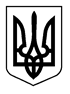 __________________________________________________________________________________(найменування органу, який проводить інституційний аудит,__________________________________________________________________________________його місцезнаходження, номери телефону, адреси електронної пошти, вебсайту)АКТза результатами перевірки додержання закладом освіти вимог законодавства  у сфері загальної середньої освіти(під час інституційного аудиту)«___»  ___________ 20__ року                                                        №____________________________________________________________________________________________________________
(найменування закладу освіти) __________________________________________________________________________________
(прізвище, ім’я, по батькові* керівника закладу освіти**)код згідно з ЄДРПОУ __________________________________________________________________________________________(місцезнаходження закладу освіти, його філії(й), номер телефону,  адреси електронної пошти, вебсайту)Загальна кількість працівників на день перевірки ________,з них педагогічних працівників  __________.Загальна кількість здобувачів освіти на день перевірки  ___________.І. Загальна інформація про проведення перевірки під час інституційного аудитуІнформація про недопущення експертної групи до проведення інституційного аудиту або іншим чином створення перешкод у її роботі___________________________________________________________________________________________________________________________________________________________________(заповнюється у разі наявності перешкод)ІІ. Строк проведення інституційного аудитуІІІ. Інформація про останній проведений захід державного нагляду (контролю) у сфері загальної середньої освітиІV. Особи, присутні під час перевірки Голова та члени експертної групи, які брали участь у проведенні перевірки Керівник закладу освіти Треті особи, яких було залучено до проведення перевірки V. Процес проведення перевірки під час інституційного аудиту (окремих процедур) фіксувавсяVІ. Перелік
питань щодо додержання закладом освіти вимог законодавства у сфері загальної середньої освіти та опис виявлених порушень (у разі наявності)***За результатами перевірки встановлено: відсутність порушень вимог законодавства наявність порушень вимог законодавстваVІІ. Перелік
питань для закладу освіти щодо здійснення контролю за діями (бездіяльністю) посадових осіб органу, який проводить інституційний аудит****VІІІ. Пояснення, зауваження або заперечення щодо проведеної перевірки та цього актаГолова та члени експертної групи, які брали участь у проведенні перевірки під час  інституційного аудитуКерівник закладу освіти Треті особи, яких було залучено до проведення перевірки Примірник цього акта на ______ сторінках отримано  _________ Відмітка про відмову від підписання керівником закладу освіти, третіми особами цього акта__________________________________________________________________________*Тут і далі по батькові особи зазначається у разі його наявності.**Тут і далі під терміном «керівник закладу освіти» розуміється також особа, яка виконує обов’язки керівника закладу освіти. *** У разі недопущення експертної групи до проведення інституційного аудиту перелік питань щодо проведення перевірки не заповнюється.****Цей розділ заповнюється виключно керівником закладу освіти.__________________________ПОРЯДОКпроведення позапланових перевірок закладів загальної середньої освіти1. Цей Порядок визначає механізм проведення позапланових перевірок закладів освіти, які забезпечують здобуття повної загальної середньої освіти, незалежно від їх підпорядкування, типів і форм власності (далі – заклади освіти), щодо додержання ними вимог законодавства у сфері загальної середньої освіти.Цей Порядок не поширюється на заклади професійної (професійно-технічної), фахової передвищої, вищої освіти.2. У цьому Порядку терміни вживаються у таких значеннях:акт перевірки – документ, який складається за результатами проведення перевірки закладу освіти щодо додержання ним вимог законодавства у сфері загальної середньої освіти;позапланова перевірка закладу освіти (далі – перевірка) – захід державного нагляду (контролю), що проводиться з визначених законодавством підстав у позаплановому порядку в закладі освіти щодо додержання ним вимог законодавства у сфері загальної середньої освіти;розпорядження про усунення порушень вимог законодавства (далі – розпорядження) – обов'язкове для виконання письмове рішення органу, який проводив перевірку, щодо усунення у визначені строки закладом освіти виявлених порушень вимог законодавства у сфері загальної середньої освіти (далі – порушення);треті особи – юридичні та фізичні особи (адвокати, громадські об’єднання в особі їх уповноважених представників тощо), які залучаються в ході проведення перевірки закладом освіти або органом, який проводить перевірку.Інші терміни вживаються у значеннях, наведених у Законах України «Про освіту», «Про повну загальну середню освіту», «Про основні засади державного нагляду (контролю) у сфері господарської діяльності», «Про запобігання корупції».3. Органами, які проводять позапланові перевірки закладів освіти, є Державна служба якості освіти України (далі – Служба), її територіальні органи в межах своїх повноважень.4.  Перевірки проводяться з метою реалізації єдиної державної політики у сфері освіти і спрямовані на забезпечення інтересів суспільства щодо належної якості освіти та освітньої діяльності, дотримання прав учасників освітнього процесу.5. Підставою для проведення перевірки є: 1) звернення фізичної особи (фізичних осіб) про порушення, що спричинило чи може спричинити шкоду її (їхнім) правам, законним інтересам, до якого додаються документи чи їх копії, що підтверджують такі порушення (за наявності);2) необхідність перевірки виконання розпорядження про усунення порушень, виданого за результатами проведення Службою або її територіальним органом попереднього заходу державного нагляду (контролю);3) звернення освітнього омбудсмена.Повторне проведення перевірки за тим самим фактом(ами), що був(ли) підставою для проведення попередньої перевірки, не допускається.6. Предметом перевірки є лише ті питання, потреба у вивченні яких стала підставою для її проведення та які є необхідними для повного і обґрунтованого аналізу стану дотримання закладом освіти вимог законодавства у сфері загальної середньої освіти. 7. Територіальні органи Служби проводять перевірки виключно за погодженням Служби.Для отримання погодження територіальний орган Служби надсилає до Служби лист з обґрунтуванням необхідності проведення перевірки, до якого додає копії відповідних документів.Упродовж 5 робочих днів Служба погоджує проведення перевірки або вмотивано відмовляє в її проведенні.  8. Орган, який проводитиме перевірку, створює комісію з проведення перевірки (далі – комісія).Склад комісії визначається залежно від предмета перевірки та має включати не менше 3 осіб.До складу комісії входять працівники Служби та/або її територіальних органів. До складу комісії також можуть входити працівники органів управління у сфері освіти, керівники, педагогічні працівники закладів освіти, і, у разі потреби, інші фахівці.У разі проведення перевірки на підставі звернення освітнього омбудсмена до складу комісії можуть бути включені освітній омбудсмен або працівник служби освітнього омбудсмена.Головою комісії призначається працівник Служби або її територіального органу, який організовує та є відповідальним за роботу комісії. До складу комісії не може бути включено осіб, які є близькими особами працівників закладу освіти, мають конфлікт інтересів відповідно до законодавства у сфері запобігання корупції. У разі з’ясування/виникнення таких обставин під час проведення перевірки член комісії за рішенням її голови не допускається до проведення перевірки. До проведення перевірки можуть залучатися треті особи у порядку, визначеному Законом України «Про основні засади державного нагляду (контролю) у сфері господарської діяльності».9. Перевірка проводиться за місцем провадження освітньої діяльності закладу освіти, а також його філії(й) освітньої діяльності, в робочий час, встановлений правилами внутрішнього розпорядку закладу освіти.10. Строк проведення перевірки не може перевищувати 10 робочих днів, а в закладах освіти, в яких середня чисельність працівників за календарний рік не перевищувала 50 осіб, – 5 робочих днів. Продовження строку проведення перевірки не допускається.11. Перевірка проводиться на підставі наказу про проведення перевірки, виданого органом, який її проводить (далі – наказ).У наказі зазначається: найменування та місцезнаходження закладу освіти, в якому проводиться перевірка, його філії(й); дата початку та дата закінчення перевірки; підстава проведення перевірки; предмет перевірки; склад комісії із зазначенням прізвища, ім'я та по батькові (за наявності), посади голови та членів комісії;посилання на погодження проведення перевірки Службою (для територіальних органів  Служби).На підставі наказу оформляється направлення на проведення перевірки (далі – направлення), яке підписується керівником органу, який проводить перевірку, та засвідчується печаткою. У направленні зазначаються: найменування органу, який проводить перевірку; найменування та місцезнаходження закладу освіти, в якому проводиться перевірка, його філії(й); номер і дата наказу, відповідно до якого здійснюється перевірка; дата початку та дата закінчення перевірки; підстава для проведення перевірки;предмет перевірки;склад комісії із зазначенням прізвища, ім'я та по батькові (за наявності), посади голови та членів комісії.Направлення є чинним протягом зазначеного в ньому терміну проведення перевірки.12. Перевірка проводиться без попереднього письмового повідомлення про її проведення керівника закладу освіти або особи, яка виконує його обов’язки (далі – керівник закладу освіти), та/або засновника(ів) закладу освіти або уповноваженого ним(и) органу (далі – засновник закладу освіти)  13. Перевірка проводиться у присутності керівника закладу освіти, завідувача філії (у разі потреби). Комісія має бути допущена керівником закладу освіти до проведення перевірки за умови пред’явлення копії направлення та наказу на проведення перевірки, документів, що посвідчують особи членів комісії. У разі проведення перевірки територіальним органом Служби додатково надається копія погодження Служби.Відсутність таких документів є підставою для недопущення комісії до проведення перевірки в закладі освіти. 14. У разі необґрунтованого недопущення комісії до проведення перевірки або іншим чином створення перешкод у роботі комісії, ненадання їй інформації або надання неправдивої інформації складається акт (за формою згідно з додатком 1 до цього Порядку), який підписується головою комісії та не менше ніж 2 членами комісії.Керівник закладу освіти ознайомлюється з актом. У разі відмови керівника закладу освіти від ознайомлення з актом голова комісії робить у ньому відповідний запис, що засвідчується підписами членів комісії.Такий акт є підставою для складання у встановленому законодавством порядку протоколу про вчинення адміністративного правопорушення, передбаченого частиною першою статті 18854 Кодексу України про адміністративні правопорушення. 15. Голова комісії перед початком перевірки вносить запис про її проведення до журналу, в якому обліковуються заходи державного нагляду (контролю) в закладі освіти (у разі наявності).До початку роботи комісії в закладі освіти проводиться нарада за участі голови та членів комісії, керівника закладу освіти, завідувача філії (у разі потреби), представника засновника закладу освіти. За ініціативою голови комісії, керівника та/або засновника закладу освіти на нараду можуть бути запрошені працівники закладу освіти, батьки або інші законні представники учнів, представники органів громадського самоврядування в закладі освіти, інші треті особи.Під час наради голова комісії ознайомлює учасників наради з підставою та предметом перевірки, інформує про порядок проведення перевірки, а також узгоджує з учасниками наради питання організації роботи комісії.16. Права та обов’язки органу, який проводить перевірку, а також закладу освіти під час проведення перевірки визначаються Законом України «Про основні засади державного нагляду (контролю) у сфері господарської діяльності».Для вивчення питань, що підлягають перевірці, голова та члени комісії під час проведення перевірки:мають безперешкодний доступ до території, навчальних та інших приміщень закладу освіти; одержують від працівників закладу освіти необхідні документи, їх копії, завірені в установленому порядку, матеріали, відомості, письмові пояснення та інформацію з питань, що виникають під час проведення перевірки;у разі потреби можуть спілкуватися з учасниками освітнього процесу.Під час проведення перевірки голова та члени комісії можуть надавати працівникам закладу освіти консультаційну допомогу (у разі потреби). Голова та члени комісії під час проведення перевірки мають діяти об’єктивно та неупереджено. Не допускається будь-який незаконний вплив на голову та членів комісії.17. Голова або члени комісії, керівник  та/або представник засновника закладу освіти, можуть фіксувати процес проведення перевірки або окрему(і) дію(ї) засобами аудіо-, фото- та відеофіксації, не перешкоджаючи проведенню перевірки. Про використання таких засобів керівник і представник засновника закладу освіти попереджаються перед початком проведення перевірки, про що робиться відповідний запис в акті перевірки. 18. Результати перевірки фіксуються в акті перевірки, що складається за формою згідно з додатком 2 до цього Порядку. У акті перевірки зазначається стан додержання закладом освіти вимог законодавства у сфері загальної середньої освіти (з предмета перевірки), а також у разі потреби здійснюється детальний опис питань, що вивчалися під час перевірки.Акт перевірки складається у 3 примірниках, кожен з яких підписується в останній день проведення перевірки головою та членами комісії, керівником закладу освіти, третіми особами (у разі їх залучення) в останній день проведення перевірки в закладі освіти.Перший примірник акта перевірки вручається керівнику закладу освіти, другий – представнику засновника закладу освіти, третій – зберігається в органі, який проводив перевірку.19. Якщо керівник закладу освіти не погоджується з актом перевірки він підписує його із зауваженнями. Такі зауваження є невід'ємною частиною акта перевірки.У разі відмови керівника закладу освіти підписати та/або отримати акт перевірки голова комісії вносить до акта відповідний запис, що засвідчується підписами членів комісії. Примірник акта надсилається органом, яким проводив перевірку, керівнику та засновнику закладу освіти рекомендованим листом з повідомленням про вручення.20. У разі виявлення порушень орган, який проводив перевірку,  на підставі акта перевірки протягом 5 робочих днів з його підписання видає розпорядження (у 2 примірниках). У розпорядженні зазначається:дата складення;найменування органу, який проводив перевірку;найменування та місцезнаходження закладу освіти, в якому проводиться перевірка, його філії(й); прізвище, ім'я та по батькові (за наявності) керівника закладу освіти;склад комісії, яка проводила перевірку, із зазначенням посади, прізвища, ім’я та по батькові (за наявності) голови  та членів комісії; посилання на акт перевірки; термін(и) усунення порушень.Термін(и) усунення порушень визначає орган, який проводив перевірку (термін(и) усунення порушень, що потребують фінансових витрат, узгоджуються з керівником і засновником закладу освіти). Такий термін не може перевищувати 1 календарного року з дня прийняття розпорядження.Розпорядження підписується керівником органу, який проводив перевірку.Рекомендованим листом та/або за допомогою електронного поштового зв’язку (у незмінному вигляді, з підтвердженням отримання) один примірник розпорядження надсилається керівнику закладу освіти, копія розпорядження надсилається засновнику закладу освіти. Другий примірник розпорядження залишається в органі, який проводив перевірку. В один із зазначених способів керівник або засновник закладу освіти протягом 5 робочих днів надсилає до органу, який проводив перевірку, копію розпорядження з відміткою про погодження ними термінів усунення порушень (відповідна згода засвідчується підписами керівника і засновника закладу освіти на копії розпорядження). 21. Протягом 5 робочих днів після закінчення терміну(ів) усунення порушень, визначеного(их) у розпорядженні, заклад освіти інформує орган, який проводив перевірку, про стан їх усунення (рекомендованим листом із повідомленням про вручення або за допомогою електронного поштового зв’язку (у незмінному вигляді, з підтвердженням отримання)). Якщо у зазначений строк закладом освіти не надано інформації про усунення порушень або надана інформація не підтверджує виконання розпорядження, упродовж 5 робочих днів після надання/ненадання інформації орган, який проводив перевірку, приймає рішення про доцільність проведення перевірки результатів усунення порушень безпосередньо в закладі освіти.Якщо за результатами такої перевірки встановлено невиконання розпорядження, складається протокол про вчинення адміністративного правопорушення, передбаченого частиною другою статті 18854 Кодексу України про адміністративні правопорушення. 22. Усі документи, що створюються під час проведення перевірки, формуються в єдину справу та зберігаються в органі, який проводив перевірку, впродовж 5 років.Опис справи передбачає такий перелік документів/матеріалів (їх копій):наказ про проведення перевірки;направлення на проведення перевірки;матеріали, що стали підставою для проведення перевірки;погодження Служби на проведення перевірки територіальним органом Служби;акт перевірки;розпорядження;інформація закладу освіти про усунення порушень;інші документи та матеріали, оформлені під час перевірки закладу освіти (у тому числі матеріали аудіо-, фото- та відеофіксації перевірки).23. Орган, який проводить перевірки, зобов’язаний розміщувати на своєму офіційному вебсайті (з урахуванням вимог Закону України «Про захист персональних даних»):перелік нормативно-правових актів, дотримання вимог яких перевіряється в закладах освіти (перелік обов’язково оновлюється у разі оновлення/зміни законодавства);акти перевірок закладів освіти; розпорядження про усунення порушень.24. Служба та її територіальні органи безоплатно надають закладам освіти консультації з питань проведення перевірок.Генеральний директордиректорату дошкільної, шкільної,позашкільної та інклюзивної освіти                      	Андрій ОСМОЛОВСЬКИЙДодаток 2 до Порядку проведення позапланових перевірок закладів освіти (пункт 18)_______________________________________________________________________________(найменування органу, який проводить позапланову перевірку,______________________________________________________________________________його місцезнаходження, номери телефону, адреси електронної пошти, вебсайту)АКТ за результатами позапланової перевірки закладу освіти«___»  ___________ 20__ року                                                         №_____________________________________________________________________________________________________________
(найменування закладу освіти) ___________________________________________________________________________________
(прізвище, ім’я, по батькові* керівника освіти**)код згідно з ЄДРПОУ _______________._________________________________________________________________________________(місцезнаходження закладу освіти, його філії(й), номер телефону,  адреси електронної пошти, вебсайту)Загальна кількість працівників на день перевірки  ________,з них педагогічних/науково-педагогічних працівників  __________.Загальна кількість здобувачів освіти на день перевірки  ___________.І. Загальна інформація про проведення позапланової перевіркиДокумент, на виконання якого проводиться перевірка: Наказ від .. № Направлення від .. № Інформація про недопущення комісії до проведення позапланової перевірки або іншим чином створення перешкод у її роботі___________________________________________________________________________________________________________________________________________________________________(заповнюється у разі наявності перешкод)ІІ. Строк проведення позапланової перевіркиІІІ. Інформація про останній проведений захід державного нагляду (контролю) у сфері загальної середньої освітиІV. Особи, присутні під час позапланової перевірки Голова та члени комісії, які брали участь у проведенні перевірки Керівник закладу освітиЗавідувач філії закладу освіти Треті особи, яких було залучено до проведення перевірки V. Процес проведення позапланової перевірки фіксувавсяVІ. Опис порушень вимог законодавства у сфері освіти, виявлених під час позапланової перевірки***За результатами позапланової перевірки встановлено: відсутність порушень вимог законодавства наявність порушень вимог законодавстваVІІ. Перелік
питань для закладу освіти щодо здійснення контролю за діями (бездіяльністю) посадових осіб органу, який проводить позапланову перевірку****VІІІ. Пояснення, зауваження або заперечення щодо проведеної позапланової перевірки та цього актаГолова та члени комісії, які брали участь у проведенні позапланової перевірки Керівник закладу освіти)Треті особи, яких було залучено до проведення позапланової Примірник цього акта на ______ сторінках отримано  _________ Відмітка про відмову від підписання керівником закладу освіти, третіми особами цього акта__________________________________________________________________________*Тут і далі по батькові особи зазначається у разі його наявності.**Тут і далі під терміном «керівник закладу освіти» також розуміється особа, яка виконує обов’язки керівника закладу освіти. *** У разі недопущення комісії до проведення позапланової перевірки опис порушень вимог законодавства у сфері освіти не здійснюється.****Цей розділ заповнюється виключно керівником закладу освіти.__________________________Міністр                                                Сергій ШКАРЛЕТДодаток 1 до Порядку проведення інституційного аудиту закладів загальної середньої освіти (пункт 6)Напрям оцінюванняВимога/правило організації освітніх і управлінських процесів закладу освіти та внутрішньої системи забезпечення якості освітиКритерії оцінюванняІндикатори оцінюванняМетоди збору інформації1. Освітнє середовище закладу освіти1.1. Забезпечення здорових, безпечних і комфортних умов навчання та праці1.1.1. Приміщення і територія закладу освіти є безпечними та комфортними для навчання та праці1.1.1.1. Облаштування території закладу та розташування приміщень є безпечними1.1.1.1. Спостереження, опитування1. Освітнє середовище закладу освіти1.1. Забезпечення здорових, безпечних і комфортних умов навчання та праці1.1.1. Приміщення і територія закладу освіти є безпечними та комфортними для навчання та праці1.1.1.2. У закладі освіти забезпечується комфортний повітряно-тепловий режим, освітлення, прибирання приміщень, облаштування та утримання туалетів, дотримання питного режиму1.1.1.2. Спостереження, опитування1. Освітнє середовище закладу освіти1.1. Забезпечення здорових, безпечних і комфортних умов навчання та праці1.1.1. Приміщення і територія закладу освіти є безпечними та комфортними для навчання та праці1.1.1.3. У закладі освіти забезпечується оптимальне використання приміщень і комплектування класів (з урахуванням чисельності учнів, їх особливих освітніх потреб, площі приміщень)1.1.1.3. Вивчення документації, спостереження, опитування1. Освітнє середовище закладу освіти1.1. Забезпечення здорових, безпечних і комфортних умов навчання та праці1.1.1. Приміщення і територія закладу освіти є безпечними та комфортними для навчання та праці1.1.1.4. У закладі освіти є робочі (персональні робочі) місця для педагогічних працівників та облаштовані місця відпочинку для учасників освітнього процесу1.1.1.4. Спостереження, опитування1. Освітнє середовище закладу освіти1.1. Забезпечення здорових, безпечних і комфортних умов навчання та праці1.1.2. Заклад освіти забезпечений навчальними та іншими приміщеннями з відповідним обладнанням, що необхідні для реалізації освітньої програми1.1.2.1. У закладі освіти є приміщення, необхідні для реалізації освітньої програми та забезпечення освітнього процесу1.1.2.1. Спостереження, вивчення документації, опитування1. Освітнє середовище закладу освіти1.1. Забезпечення здорових, безпечних і комфортних умов навчання та праці1.1.2. Заклад освіти забезпечений навчальними та іншими приміщеннями з відповідним обладнанням, що необхідні для реалізації освітньої програми1.1.2.2. Частка навчальних кабінетів початкових класів, фізики, хімії, біології, інформатики, майстерень/кабінетів трудового навчання (обслуговуючої праці, технологій), спортивної та актової зал, інших кабінетів, які обладнані засобами навчання відповідно до вимог законодавства та освітньої програми1.1.2.2. Спостереження, вивчення документації, опитування1. Освітнє середовище закладу освіти1.1. Забезпечення здорових, безпечних і комфортних умов навчання та праці1.1.3.Учні та працівники закладу освіти обізнані з вимогами охорони праці, безпеки життєдіяльності, пожежної безпеки, правилами поведінки в умовах надзвичайних ситуацій і дотримуються їх1.1.3.1. У закладі освіти проводяться навчання/інструктажі з охорони праці, безпеки життєдіяльності, пожежної безпеки, правил поведінки в умовах надзвичайних ситуацій1.1.3.1. Вивчення документації, опитування1. Освітнє середовище закладу освіти1.1. Забезпечення здорових, безпечних і комфортних умов навчання та праці1.1.3.Учні та працівники закладу освіти обізнані з вимогами охорони праці, безпеки життєдіяльності, пожежної безпеки, правилами поведінки в умовах надзвичайних ситуацій і дотримуються їх1.1.3.2. Учасники освітнього процесу дотримуються вимог щодо охорони праці, безпеки життєдіяльності, пожежної безпеки, правил поведінки прийнятих у закладі освіти 1.1.3.2. Спостереження1. Освітнє середовище закладу освіти1.1. Забезпечення здорових, безпечних і комфортних умов навчання та праці1.1.4. Працівники обізнані з правилами поведінки в разі нещасного випадку з учнями та працівниками закладу освіти чи раптового погіршення їх стану здоров’я і вживають необхідних заходів у таких ситуаціях1.1.4.1. У закладі освіти проводяться навчання/інструктажі педагогічних працівників з питань надання домедичної допомоги, реагування на випадки травмування або погіршення самопочуття учнів та працівників під час освітнього процесу1.1.4.1. Вивчення документації, опитування1. Освітнє середовище закладу освіти1.1. Забезпечення здорових, безпечних і комфортних умов навчання та праці1.1.4. Працівники обізнані з правилами поведінки в разі нещасного випадку з учнями та працівниками закладу освіти чи раптового погіршення їх стану здоров’я і вживають необхідних заходів у таких ситуаціях1.1.4.2. У разі нещасного випадку педагогічні працівники та керівництво закладу освіти діють у встановленому законодавством порядку1.1.4.2. Вивчення документації, опитування1. Освітнє середовище закладу освіти1.1. Забезпечення здорових, безпечних і комфортних умов навчання та праці1.1.5. У закладі освіти створюються умови для здорового харчування учнів і працівників1.1.5.1. Організація харчування у закладі освіти сприяє формуванню культури здорового харчування у учнів1.1.5.1. Вивчення документації, спостереження1. Освітнє середовище закладу освіти1.1. Забезпечення здорових, безпечних і комфортних умов навчання та праці1.1.5. У закладі освіти створюються умови для здорового харчування учнів і працівників1.1.5.2. Частка учасників освітнього процесу, які задоволені умовами харчування1.1.5.2. Опитування1. Освітнє середовище закладу освіти1.1. Забезпечення здорових, безпечних і комфортних умов навчання та праці1.1.6. У закладі освіти створюються умови для безпечного використання мережі Інтернет, в учасників освітнього процесу формуються навички безпечної поведінки в Інтернеті1.1.6.1. У закладі освіти застосовуються технічні засоби та інші інструменти контролю за безпечним користуванням мережею Інтернет1.1.6.1. Спостереження, опитування1. Освітнє середовище закладу освіти1.1. Забезпечення здорових, безпечних і комфортних умов навчання та праці1.1.6. У закладі освіти створюються умови для безпечного використання мережі Інтернет, в учасників освітнього процесу формуються навички безпечної поведінки в Інтернеті1.1.6.2. Учасники освітнього процесу поінформовані закладом освіти щодо безпечного використання
мережі Інтернет1.1.6.2. Опитування1. Освітнє середовище закладу освіти1.1. Забезпечення здорових, безпечних і комфортних умов навчання та праці1.1.7. У закладі освіти застосовуються підходи для адаптації та інтеграції учнів до освітнього процесу, професійної адаптації працівників1.1.7.1. У закладі освіти налагоджено систему роботи з адаптації та інтеграції здобувачів освіти до освітнього процесу1.1.7.1. Опитування1. Освітнє середовище закладу освіти1.1. Забезпечення здорових, безпечних і комфортних умов навчання та праці1.1.7. У закладі освіти застосовуються підходи для адаптації та інтеграції учнів до освітнього процесу, професійної адаптації працівників1.1.7.2. Заклад освіти сприяє адаптації педагогічних працівників до професійної діяльності1.1.7.2. Опитування1. Освітнє середовище закладу освіти1.2. Створення освітнього середовища, вільного від будь-яких форм насильства та дискримінації1.2.1. Заклад освіти планує та реалізує діяльність щодо запобігання будь-яким проявам дискримінації, булінгу в закладі1.2.1.1. У закладі освіти розроблено план заходів із запобігання та протидії булінгу1.2.1.1. Вивчення документації, опитування1. Освітнє середовище закладу освіти1.2. Створення освітнього середовища, вільного від будь-яких форм насильства та дискримінації1.2.1. Заклад освіти планує та реалізує діяльність щодо запобігання будь-яким проявам дискримінації, булінгу в закладі1.2.1.2. У закладі освіти реалізуються заходи із запобігання проявам дискримінації1.2.1.2. Вивчення документації, опитування1. Освітнє середовище закладу освіти1.2. Створення освітнього середовища, вільного від будь-яких форм насильства та дискримінації1.2.1. Заклад освіти планує та реалізує діяльність щодо запобігання будь-яким проявам дискримінації, булінгу в закладі1.2.1.3. Частка учнів і педагогічних працівників, які вважають освітнє середовище безпечним і психологічно комфортним1.2.1.3. Опитування1. Освітнє середовище закладу освіти1.2. Створення освітнього середовища, вільного від будь-яких форм насильства та дискримінації1.2.1. Заклад освіти планує та реалізує діяльність щодо запобігання будь-яким проявам дискримінації, булінгу в закладі1.2.1.4. Керівництво та педагогічні працівники закладу освіти обізнані з ознаками булінгу, іншого насильства та запобігання йому1.2.1.4. Опитування1. Освітнє середовище закладу освіти1.2. Створення освітнього середовища, вільного від будь-яких форм насильства та дискримінації1.2.1. Заклад освіти планує та реалізує діяльність щодо запобігання будь-яким проявам дискримінації, булінгу в закладі1.2.1.5. Заклад освіти співпрацює з представниками правоохоронних органів, іншими фахівцями з питань запобігання та протидії булінгу1.2.1.5. Опитування
та/або вивчення документації1. Освітнє середовище закладу освіти1.2. Створення освітнього середовища, вільного від будь-яких форм насильства та дискримінації1.2.2. Правила поведінки учасників освітнього процесу в закладі освіти забезпечують дотримання етичних норм, повагу до гідності, прав і свобод людини1.2.2.1. У закладі освіти оприлюднені правила поведінки, спрямовані на формування позитивної мотивації в поведінці учасників освітнього процесу та реалізацію підходу, заснованого на правах людини1.2.2.1. Вивчення документації, опитування1. Освітнє середовище закладу освіти1.2. Створення освітнього середовища, вільного від будь-яких форм насильства та дискримінації1.2.2. Правила поведінки учасників освітнього процесу в закладі освіти забезпечують дотримання етичних норм, повагу до гідності, прав і свобод людини1.2.2.2. Частка учасників освітнього процесу, ознайомлених із правилами поведінки в закладі освіти1.2.2.2. Опитування1. Освітнє середовище закладу освіти1.2. Створення освітнього середовища, вільного від будь-яких форм насильства та дискримінації1.2.2. Правила поведінки учасників освітнього процесу в закладі освіти забезпечують дотримання етичних норм, повагу до гідності, прав і свобод людини1.2.2.3. Учасники освітнього процесу дотримуються прийнятих у закладі освіти правил поведінки1.2.2.3. Спостереження, опитування1. Освітнє середовище закладу освіти1.2. Створення освітнього середовища, вільного від будь-яких форм насильства та дискримінації1.2.3. Керівник та заступники керівника (далі  – керівництво) закладу освіти, педагогічні працівники протидіють булінгу, іншому насильству, дотримуються порядку реагування на їх прояви1.2.3.1. З метою запобігання різним проявам насильства (у закладі освіти, за його межами, у тому числі вдома) здійснюється аналіз причин відсутності учнів на навчальних заняттях та вживаються відповідні заходи1.2.3.1. Вивчення документації, опитування1. Освітнє середовище закладу освіти1.2. Створення освітнього середовища, вільного від будь-яких форм насильства та дискримінації1.2.3. Керівник та заступники керівника (далі  – керівництво) закладу освіти, педагогічні працівники протидіють булінгу, іншому насильству, дотримуються порядку реагування на їх прояви1.2.3.2. Заклад освіти реагує на звернення про випадки булінгу1.2.3.2. Вивчення документації, опитування1. Освітнє середовище закладу освіти1.2. Створення освітнього середовища, вільного від будь-яких форм насильства та дискримінації1.2.3. Керівник та заступники керівника (далі  – керівництво) закладу освіти, педагогічні працівники протидіють булінгу, іншому насильству, дотримуються порядку реагування на їх прояви1.2.3.3. Психологічна служба закладу освіти здійснює системну роботу з виявлення, реагування та запобігання булінгу, іншому насильству (діагностування, індивідуальна робота, тренінгові заняття тощо)1.2.3.3. Опитування1. Освітнє середовище закладу освіти1.2. Створення освітнього середовища, вільного від будь-яких форм насильства та дискримінації1.2.3. Керівник та заступники керівника (далі  – керівництво) закладу освіти, педагогічні працівники протидіють булінгу, іншому насильству, дотримуються порядку реагування на їх прояви1.2.3.4. Частка учнів (в тому числі із соціально-вразливих груп), які в разі потреби отримують у закладі освіти психолого-соціальну підтримку1.2.3.4. Опитування1. Освітнє середовище закладу освіти1.2. Створення освітнього середовища, вільного від будь-яких форм насильства та дискримінації1.2.3. Керівник та заступники керівника (далі  – керівництво) закладу освіти, педагогічні працівники протидіють булінгу, іншому насильству, дотримуються порядку реагування на їх прояви1.2.3.5. Заклад освіти у випадку виявлення фактів булінгу та іншого насильства повідомляє органи та служби у справах дітей, правоохоронні органи1.2.3.5. Вивчення документації, опитування1. Освітнє середовище закладу освіти1.3. Формування інклюзивного, розвивального та мотивуючого до навчання освітнього простору1.3.1. Приміщення та територія закладу освіти облаштовуються з урахуванням принципів універсального дизайну та/або розумного пристосування1.3.1.1. У закладі освіти забезпечується архітектурна доступність території та будівлі1.3.1.1. Спостереження1. Освітнє середовище закладу освіти1.3. Формування інклюзивного, розвивального та мотивуючого до навчання освітнього простору1.3.1. Приміщення та територія закладу освіти облаштовуються з урахуванням принципів універсального дизайну та/або розумного пристосування1.3.1.2. У закладі освіти приміщення (туалети, їдальня, облаштування коридорів, навчальних кабінетів тощо) і територія (доріжки, ігрові та спортивні майданчики тощо) адаптовані до використання всіма учасниками освітнього процесу1.3.1.2. Спостереження, опитування1. Освітнє середовище закладу освіти1.3. Формування інклюзивного, розвивального та мотивуючого до навчання освітнього простору1.3.1. Приміщення та територія закладу освіти облаштовуються з урахуванням принципів універсального дизайну та/або розумного пристосування1.3.1.3. У закладі освіти наявні та використовуються ресурсна кімната, дидактичні засоби для осіб з особливими освітніми потребами (у разі наявності учнів з особливими освітніми потребами)1.3.1.3. Спостереження, опитування1. Освітнє середовище закладу освіти1.3. Формування інклюзивного, розвивального та мотивуючого до навчання освітнього простору1.3.2. У закладі освіти застосовуються методики та технології роботи особами з особливими освітніми потребами (у разі потреби)1.3.2.1. Заклад освіти забезпечений асистентом вчителя, практичним психологом, вчителем-дефектологом, іншими фахівцями для реалізації інклюзивного навчання1.3.2.1. Вивчення документації, опитування1. Освітнє середовище закладу освіти1.3. Формування інклюзивного, розвивального та мотивуючого до навчання освітнього простору1.3.2. У закладі освіти застосовуються методики та технології роботи особами з особливими освітніми потребами (у разі потреби)1.3.2.2. У закладі освіти забезпечується корекційна спрямованість освітнього процесу для  осіб з особливими освітніми потребами1.3.2.2. Спостереження, опитування1. Освітнє середовище закладу освіти1.3. Формування інклюзивного, розвивального та мотивуючого до навчання освітнього простору1.3.2. У закладі освіти застосовуються методики та технології роботи особами з особливими освітніми потребами (у разі потреби)1.3.2.3. Педагогічні працівники застосовують форми, методи, прийоми роботи з особами
з особливими освітніми потребами1.3.2.3. Спостереження1. Освітнє середовище закладу освіти1.3. Формування інклюзивного, розвивального та мотивуючого до навчання освітнього простору1.3.2. У закладі освіти застосовуються методики та технології роботи особами з особливими освітніми потребами (у разі потреби)1.3.2.4. У закладі освіти налагоджено співпрацю педагогічних працівників з питань навчання осіб з особливими освітніми потребами (створення команди психолого-педагогічного супроводу, розроблення індивідуальної програми розвитку тощо)1.3.2.4. Вивчення документації, опитування1. Освітнє середовище закладу освіти1.3. Формування інклюзивного, розвивального та мотивуючого до навчання освітнього простору1.3.3. Заклад освіти взаємодіє з батьками, іншими законними представниками (далі – батьки) осіб з особливими освітніми потребами, фахівцями інклюзивно-ресурсного центру, залучає їх до необхідної підтримки дітей під час здобуття освіти (у разі наявності таких осіб)1.3.3.1. У закладі освіти індивідуальні програми розвитку розроблені за участі батьків і створені умови для залучення асистента(ів) дитини в освітній процес1.3.3.1. Вивчення документації, опитування1. Освітнє середовище закладу освіти1.3. Формування інклюзивного, розвивального та мотивуючого до навчання освітнього простору1.3.3. Заклад освіти взаємодіє з батьками, іншими законними представниками (далі – батьки) осіб з особливими освітніми потребами, фахівцями інклюзивно-ресурсного центру, залучає їх до необхідної підтримки дітей під час здобуття освіти (у разі наявності таких осіб)1.3.3.2. Заклад освіти співпрацює з інклюзивно-ресурсним центром щодо психолого-педагогічного супроводу дітей з особливими освітніми потребами1.3.3.2. Вивчення документації, опитування1. Освітнє середовище закладу освіти1.3. Формування інклюзивного, розвивального та мотивуючого до навчання освітнього простору1.3.4. Освітнє середовище мотивує учнів до оволодіння ключовими компетентностями та наскрізними вміннями, ведення здорового способу життя1.3.4.1. У закладі освіти формуються навички здорового способу життя (харчування, гігієна, рухова активність тощо) та екологічно доцільної поведінки в учнів1.3.4.1. Спостереження1. Освітнє середовище закладу освіти1.3. Формування інклюзивного, розвивального та мотивуючого до навчання освітнього простору1.3.4. Освітнє середовище мотивує учнів до оволодіння ключовими компетентностями та наскрізними вміннями, ведення здорового способу життя1.3.4.2. Простір закладу освіти, обладнання, засоби навчання сприяють формуванню в учнів ключових компетентностей та умінь, спільних для всіх компетентностей 1.3.4.2. Спостереження, опитування1. Освітнє середовище закладу освіти1.3. Формування інклюзивного, розвивального та мотивуючого до навчання освітнього простору1.3.5. У закладі освіти створено простір інформаційної взаємодії та соціально-культурної комунікації учасників освітнього процесу (бібліотека, інформаційно-ресурсний центр тощо)1.3.5.1. Простір і ресурси бібліотеки/інформаційно-ресурсного центру використовуються для індивідуальної, групової, проєктної та іншої роботи у рамках освітнього процесу, різних форм комунікації учасників освітнього процесу1.3.5.1. Спостереження, опитування1. Освітнє середовище закладу освіти1.3. Формування інклюзивного, розвивального та мотивуючого до навчання освітнього простору1.3.5. У закладі освіти створено простір інформаційної взаємодії та соціально-культурної комунікації учасників освітнього процесу (бібліотека, інформаційно-ресурсний центр тощо)1.3.5.2. Ресурси бібліотеки / інформаційно-ресурсного центру використовуються для формування інформаційно-комунікаційної компетентності учнів1.3.5.2. Опитування2. Система оцінювання результатів навчання учнів2.1.  Наявність системи оцінювання результатів навчання учнів, яка забезпечує справедливе, неупереджене, об’єктивне та доброчесне оцінювання2.1.1. Учні отримують від педагогічних працівників інформацію про критерії, правила та процедури оцінювання результатів навчання2.1.1.1. У закладі оприлюднено критерії, правила та процедури оцінювання результатів навчання учнів2.1.1.1. Вивчення документації, спостереження, опитування2. Система оцінювання результатів навчання учнів2.1.  Наявність системи оцінювання результатів навчання учнів, яка забезпечує справедливе, неупереджене, об’єктивне та доброчесне оцінювання2.1.1. Учні отримують від педагогічних працівників інформацію про критерії, правила та процедури оцінювання результатів навчання2.1.1.2. Частка учнів, які в закладі освіти отримують інформацію про критерії, правила і процедури оцінювання результатів навчання2.1.1.2. Опитування2. Система оцінювання результатів навчання учнів2.1.  Наявність системи оцінювання результатів навчання учнів, яка забезпечує справедливе, неупереджене, об’єктивне та доброчесне оцінювання2.1.2. Система оцінювання в закладі освіти сприяє реалізації компетентнісного підходу до навчання2.1.2.1. Частка педагогічних працівників, які застосовують систему оцінювання, спрямовану на реалізацію компетентнісного підходу2.1.2.1. Спостереження2. Система оцінювання результатів навчання учнів2.1.  Наявність системи оцінювання результатів навчання учнів, яка забезпечує справедливе, неупереджене, об’єктивне та доброчесне оцінювання2.1.3. Учні вважають оцінювання результатів навчання справедливим, неупередженим, об’єктивним, доброчесним2.1.3.1. Частка учнів, які вважають оцінювання результатів їх навчання у закладі освіти справедливим, неупередженим, об’єктивним, доброчесним2.1.3.1. Опитування2. Система оцінювання результатів навчання учнів2.2. Систематичне відстеження результатів навчання кожного учня та надання йому (за потреби) підтримки в освітньому процесі2.2.1. У закладі освіти здійснюється аналіз результатів навчання учнів2.2.1.1. У закладі освіти систематично проводяться відстеження результатів навчання учнів2.2.1.1. Вивчення документації, опитування2. Система оцінювання результатів навчання учнів2.2. Систематичне відстеження результатів навчання кожного учня та надання йому (за потреби) підтримки в освітньому процесі2.2.1. У закладі освіти здійснюється аналіз результатів навчання учнів2.2.1.2. За результатами відстеження  здійснюється аналіз результатів навчання учнів, приймаються рішення щодо надання їм підтримки в освітньому процесі2.2.1.2.  Опитування2. Система оцінювання результатів навчання учнів2.2. Систематичне відстеження результатів навчання кожного учня та надання йому (за потреби) підтримки в освітньому процесі2.2.2. У закладі освіти впроваджується система формувального оцінювання2.2.2.1. Педагогічні працівники за допомогою оцінювання відстежують особистісний поступ учнів, формують у них позитивну самооцінку, відзначають досягнення, підтримують бажання навчатися, запобігають побоюванням помилитися2.2.2.1. Спостереження, опитування2. Система оцінювання результатів навчання учнів2.3. Спрямованість системи оцінювання на формування в учнів відповідальності за результати свого навчання, здатності до самооцінювання2.3.1. Заклад освіти сприяє формуванню в учнів відповідального ставлення до результатів навчання2.3.1.1. Педагогічні працівників надають учням необхідну допомогу в навчальній діяльності2.3.1.1. Опитування2. Система оцінювання результатів навчання учнів2.3. Спрямованість системи оцінювання на формування в учнів відповідальності за результати свого навчання, здатності до самооцінювання2.3.1. Заклад освіти сприяє формуванню в учнів відповідального ставлення до результатів навчання2.3.1.2. Частка учнів, які відповідально ставляться до процесу навчання, оволодіння освітньою програмою2.3.1.2. Опитування, спостереження2. Система оцінювання результатів навчання учнів2.3. Спрямованість системи оцінювання на формування в учнів відповідальності за результати свого навчання, здатності до самооцінювання2.3.2. Заклад освіти забезпечує самооцінювання та взаємооцінювання учнів2.3.2.1. Педагогічні працівники в системі оцінювання результатів навчання учнів використовують прийоми самооцінювання та взаємооцінювання 2.3.2.1. Спостереження, опитування3. Педагогічна діяльність педагогічних працівників закладу освіти3.1. Ефективність планування педагогічними працівниками своєї діяльності, використання сучасних освітніх підходів до організації освітнього процесу з метою формування ключових компетентностей учнів3.1.1. Педагогічні працівники планують свою діяльність, аналізують її результативність3.1.1.1. Частка педагогічних працівників, які використовують календарно-тематичне планування, що відповідає освітній програмі та річному навчальному плану закладу освіти, і корегують його у разі потреби3.1.1.1. Спостереження, опитування3. Педагогічна діяльність педагогічних працівників закладу освіти3.1. Ефективність планування педагогічними працівниками своєї діяльності, використання сучасних освітніх підходів до організації освітнього процесу з метою формування ключових компетентностей учнів3.1.2. Педагогічні працівники застосовують освітні технології, спрямовані на формування в учнів ключових компетентностей і умінь, спільних для всіх компетентностей3.1.2.1. Частка педагогічних працівників, які застосовують освітні технології, спрямовані на оволодіння учнями ключовими компетентностями та уміннями, спільними для всіх компетентностей3.1.2.1. Спостереження3. Педагогічна діяльність педагогічних працівників закладу освіти3.1. Ефективність планування педагогічними працівниками своєї діяльності, використання сучасних освітніх підходів до організації освітнього процесу з метою формування ключових компетентностей учнів3.1.3. Педагогічні працівники беруть участь у формуванні та реалізації індивідуальних освітніх траєкторій учнів (у разі потреби)3.1.3.1. Педагогічні працівники беруть участь у розробленні індивідуальних освітніх траєкторій учнів (складають завдання, перевіряють роботи, надають консультації, проводять оцінювання навчальних досягнень тощо) та відстежують їх результативність3.1.3.1. Опитування, вивчення документації3. Педагогічна діяльність педагогічних працівників закладу освіти3.1. Ефективність планування педагогічними працівниками своєї діяльності, використання сучасних освітніх підходів до організації освітнього процесу з метою формування ключових компетентностей учнів3.1.4. Педагогічні працівники створюють та/або використовують освітні ресурси (електронні презентації, відеоматеріали, методичні розробки, вебсайти, блоги тощо)3.1.4.1. Частка педагогічних працівників, які створюють та використовують власні освітні ресурси, розробляють дидактичні матеріали, мають публікації з професійної тематики та оприлюднені методичні розробки3.1.4.1. Опитування, спостереження3. Педагогічна діяльність педагогічних працівників закладу освіти3.1. Ефективність планування педагогічними працівниками своєї діяльності, використання сучасних освітніх підходів до організації освітнього процесу з метою формування ключових компетентностей учнів3.1.5. Педагогічні працівники сприяють формуванню суспільних цінностей в учнів у процесі їх навчання, виховання та розвитку3.1.5.1. Педагогічні працівники, які використовують зміст навчального предмету (курсу), інтегрованих змістових ліній для формування суспільних цінностей3.1.5.1. Спостереження3. Педагогічна діяльність педагогічних працівників закладу освіти3.1. Ефективність планування педагогічними працівниками своєї діяльності, використання сучасних освітніх підходів до організації освітнього процесу з метою формування ключових компетентностей учнів3.1.6. Педагогічні працівники використовують інформаційно-комунікаційні (цифрові) технології в освітньому процесі3.1.6.1. Частка педагогічних працівників, які застосовують інформаційно-комунікаційні (цифрові) технології в освітньому процесі, у тому числі, для  організації дистанційного  навчання (у разі потреби)3.1.6.1. Спостереження, Опитування3. Педагогічна діяльність педагогічних працівників закладу освіти3.2. Постійне підвищення професійного рівня і педагогічної майстерності педагогічних працівників3.2.1. Педагогічні працівники забезпечують власний професійний розвиток і підвищення кваліфікації, у тому числі щодо методик роботи з особами з особливими освітніми потребами3.2.1.1. Частка педагогічних працівників закладу освіти, які обирають різні види, форми і напрямки підвищення рівня своєї педагогічної майстерності3.2.1.1. Вивчення документації, опитування3. Педагогічна діяльність педагогічних працівників закладу освіти3.2. Постійне підвищення професійного рівня і педагогічної майстерності педагогічних працівників3.2.1. Педагогічні працівники забезпечують власний професійний розвиток і підвищення кваліфікації, у тому числі щодо методик роботи з особами з особливими освітніми потребами3.2.1.1. Частка педагогічних працівників закладу освіти, які обирають різні види, форми і напрямки підвищення рівня своєї педагогічної майстерності3.2.1.1. Вивчення документації, опитування3. Педагогічна діяльність педагогічних працівників закладу освіти3.2. Постійне підвищення професійного рівня і педагогічної майстерності педагогічних працівників3.2.2. Педагогічні працівники здійснюють інноваційну освітню діяльність, беруть участь в освітніх проєктах, залучаються до роботи як освітні експерти3.2.2.1. Педагогічні працівники беруть участь в інноваційній роботі (розроблення/адаптація, впровадження освітніх технологій, форм, методів, засобів навчання, експериментальна робота), ініціюють та/або реалізують освітні проєкти3.2.2.1. Вивчення документації, опитування3. Педагогічна діяльність педагогічних працівників закладу освіти3.2. Постійне підвищення професійного рівня і педагогічної майстерності педагогічних працівників3.2.2. Педагогічні працівники здійснюють інноваційну освітню діяльність, беруть участь в освітніх проєктах, залучаються до роботи як освітні експерти3.2.2.2. Педагогічні працівники здійснюють експертну діяльність в сфері загальної середньої освіти3.2.2.2. Вивчення документації, опитування3. Педагогічна діяльність педагогічних працівників закладу освіти3.3. Налагодження співпраці зі учнями, їх батьками, працівниками закладу освіти3.3.1. Педагогічні працівники діють на засадах педагогіки партнерства3.3.1.1. Частка учнів, які вважають, що їх думка має значення (вислуховується, враховується) в освітньому процесі3.3.1.1. Опитування3. Педагогічна діяльність педагогічних працівників закладу освіти3.3. Налагодження співпраці зі учнями, їх батьками, працівниками закладу освіти3.3.1. Педагогічні працівники діють на засадах педагогіки партнерства3.3.1.2. Частка педагогічних працівників, які використовують форми роботи, спрямовані на формування партнерських взаємин з учнями із застосуванням особистісно орієнтованого підходу3.3.1.2. Спостереження3. Педагогічна діяльність педагогічних працівників закладу освіти3.3. Налагодження співпраці зі учнями, їх батьками, працівниками закладу освіти3.3.2. Педагогічні працівники співпрацюють з батьками учнів з питань організації освітнього процесу, забезпечують постійний зворотній зв’язок3.3.2.1. У закладі освіти налагоджена конструктивна комунікація педагогічних працівників із батьками учнів в різних формах3.3.2.1. Вивчення документації, опитування3. Педагогічна діяльність педагогічних працівників закладу освіти3.3. Налагодження співпраці зі учнями, їх батьками, працівниками закладу освіти3.3.3 У закладі освіти існує практика педагогічного наставництва, взаємонавчання та інших форм професійної співпраці3.3.3.1. Педагогічні працівники надають методичну підтримку колегам, обмінюються досвідом (консультації, навчальні семінари, майстер-класи, конференції, взаємовідвідування занять, наставництво, публікації тощо)3.3.3.1. Вивчення документації, опитування3. Педагогічна діяльність педагогічних працівників закладу освіти3.4. Організація педагогічної діяльності на засадах академічної доброчесності3.4.1. Педагогічні працівники під час провадження педагогічної та наукової (творчої) діяльності дотримуються академічної доброчесності3.4.1.1. Педагогічні працівники діють на засадах академічної доброчесності3.4.1.1. Спостереження, опитування3. Педагогічна діяльність педагогічних працівників закладу освіти3.4. Організація педагогічної діяльності на засадах академічної доброчесності3.4.2. Педагогічні працівники сприяють дотриманню академічної доброчесності учнями3.4.2.1. Частка педагогічних працівників, які інформують учнів про правила дотримання академічної доброчесності3.4.2.1. Спостереження, опитування4. Управлінські процеси закладу освіти4.1. Наявність стратегії розвитку та системи планування діяльності закладу, моніторинг виконання поставлених завдань4.1.1. У закладі освіти затверджено стратегію його розвитку, спрямовану на підвищення якості освітньої діяльності4.1.1.1. Стратегія розвитку закладу освіти відповідає особливостям і умовам його діяльності (тип закладу, мова навчання, територія обслуговування, формування контингенту учнів, обсяг та джерела фінансування тощо), передбачає заходи з підвищення якості освітньої діяльності4.1.1.1. Вивчення документації, опитування4. Управлінські процеси закладу освіти4.1. Наявність стратегії розвитку та системи планування діяльності закладу, моніторинг виконання поставлених завдань4.1.2. У закладі освіти річне планування та відстеження його результативності здійснюються відповідно до стратегії його розвитку4.1.2.1. Річний план роботи закладу освіти реалізує стратегію його розвитку4.1.2.1. Вивчення документації, опитування4. Управлінські процеси закладу освіти4.1. Наявність стратегії розвитку та системи планування діяльності закладу, моніторинг виконання поставлених завдань4.1.2. У закладі освіти річне планування та відстеження його результативності здійснюються відповідно до стратегії його розвитку4.1.2.2. Учасники освітнього процесу залучаються до розроблення річного плану роботи закладу освіти4.1.2.2. Опитування4. Управлінські процеси закладу освіти4.1. Наявність стратегії розвитку та системи планування діяльності закладу, моніторинг виконання поставлених завдань4.1.2. У закладі освіти річне планування та відстеження його результативності здійснюються відповідно до стратегії його розвитку4.1.2.3. Керівник та органи управління закладу освіти аналізують реалізацію річного плану роботи та у разі потреби корегують його4.1.2.3. Вивчення документації4. Управлінські процеси закладу освіти4.1. Наявність стратегії розвитку та системи планування діяльності закладу, моніторинг виконання поставлених завдань4.1.2. У закладі освіти річне планування та відстеження його результативності здійснюються відповідно до стратегії його розвитку4.1.2.4. Діяльність педагогічної ради закладу освіти спрямовується на реалізацію річного плану роботи та стратегію розвитку закладу4.1.2.4. Вивчення документації, опитування4. Управлінські процеси закладу освіти4.1. Наявність стратегії розвитку та системи планування діяльності закладу, моніторинг виконання поставлених завдань4.1.3. У закладі освіти здійснюється самооцінювання якості освітньої діяльності на основі стратегії (політики) і процедур забезпечення якості освіти4.1.3.1. Заклад освіти розробляє та оприлюднює документ, що визначає стратегію (політику) і процедури забезпечення якості освіти4.1.3.1. Вивчення документації, опитування4. Управлінські процеси закладу освіти4.1. Наявність стратегії розвитку та системи планування діяльності закладу, моніторинг виконання поставлених завдань4.1.3. У закладі освіти здійснюється самооцінювання якості освітньої діяльності на основі стратегії (політики) і процедур забезпечення якості освіти4.1.3.2. У закладі освіти здійснюється періодичне самооцінювання якості освітньої діяльності відповідно до розроблених або адаптованих у закладі процедур4.1.3.2. Вивчення документації4. Управлінські процеси закладу освіти4.1. Наявність стратегії розвитку та системи планування діяльності закладу, моніторинг виконання поставлених завдань4.1.3. У закладі освіти здійснюється самооцінювання якості освітньої діяльності на основі стратегії (політики) і процедур забезпечення якості освіти4.1.3.3. Учасники освітнього процесу залучаються до самооцінювання якості освітньої діяльності закладу освіти4.1.3.3. Вивчення документації, опитування4. Управлінські процеси закладу освіти4.1. Наявність стратегії розвитку та системи планування діяльності закладу, моніторинг виконання поставлених завдань4.1.4. У закладі освіти здійснюєтья планування та реалізація заходів для розвитку закладу освіти, його матеріально-технічної бази   4.1.4.1. Керівник та органи управління закладу освіти відповідно до своїх повноважень вживають заходів для створення належних матеріально-технічних умов діяльності закладу освіти бази  закладу освіти 4.1.4.1. Вивчення документації, опитування4. Управлінські процеси закладу освіти4.2. Формування відносин довіри, прозорості, дотримання етичних норм4.2.1. Керівник закладу освіти, його заступники  сприяють створенню психологічно комфортного середовища, яке забезпечує конструктивну взаємодію учнів, їх батьків, педагогічних та інших працівників закладу освіти та взаємну довіру4.2.1.1. Частка учасників освітнього процесу, які задоволені загальним психологічним кліматом у закладі освіти і діями керівника закладу освіти і його заступників щодо формування відносин довіри та конструктивної співпраці між ними4.2.1.1. Опитування4. Управлінські процеси закладу освіти4.2. Формування відносин довіри, прозорості, дотримання етичних норм4.2.1. Керівник закладу освіти, його заступники  сприяють створенню психологічно комфортного середовища, яке забезпечує конструктивну взаємодію учнів, їх батьків, педагогічних та інших працівників закладу освіти та взаємну довіру4.2.1.2. У закладі освіти забезпечується доступ учасників освітнього процесу, представників місцевої громади до спілкування із керівником закладу освіти (особистий прийом, звернення, використання сучасних засобів комунікації тощо)4.2.1.2. Вивчення документації, опитування4. Управлінські процеси закладу освіти4.2. Формування відносин довіри, прозорості, дотримання етичних норм4.2.1. Керівник закладу освіти, його заступники  сприяють створенню психологічно комфортного середовища, яке забезпечує конструктивну взаємодію учнів, їх батьків, педагогічних та інших працівників закладу освіти та взаємну довіру4.2.1.3. Керівник закладу вчасно розглядає звернення учасників освітнього процесу та вживає відповідних заходів реагування4.2.1.3. Вивчення документації, опитування4. Управлінські процеси закладу освіти4.2. Формування відносин довіри, прозорості, дотримання етичних норм4.2.2. Заклад освіти оприлюднює інформацію про свою діяльність на відкритих загальнодоступних ресурсах4.2.2.1. Заклад освіти забезпечує змістовне наповнення та вчасне оновлення інформаційних ресурсів закладу (інформаційні стенди, вебсайт закладу освіти/інформація на вебсайті засновника, сторінки у соціальних мережах тощо)4.2.2.1. Спостереження, опитування4. Управлінські процеси закладу освіти4.3. Ефективність кадрової політики та забезпечення можливостей для професійного розвитку педагогічних працівників4.3.1. Керівник закладу освіти формує штат закладу, залучаючи кваліфікованих педагогічних та інших працівників відповідно до штатного розпису та освітньої програми4.3.1.1. У закладі освіти укомплектовано кадровий склад (наявність/відсутність вакансій)4.3.1.1. Вивчення документації, опитування4. Управлінські процеси закладу освіти4.3. Ефективність кадрової політики та забезпечення можливостей для професійного розвитку педагогічних працівників4.3.1. Керівник закладу освіти формує штат закладу, залучаючи кваліфікованих педагогічних та інших працівників відповідно до штатного розпису та освітньої програми4.3.1.2. Частка педагогічних працівників закладу освіти, які працюють за фахом (мають відповідну освіту
та/або професійну кваліфікацію)4.3.1.2. Вивчення документації4. Управлінські процеси закладу освіти4.3. Ефективність кадрової політики та забезпечення можливостей для професійного розвитку педагогічних працівників4.3.2. У закладі освіти створено умови, які мотивують педагогічних працівників до підвищення якості освітньої діяльності, саморозвитку, здійснення інноваційної освітньої діяльності4.3.2.1. Керівник і педагогічна рада закладу освіти відповідно до своїх повноважень застосовують заходи матеріального та морального заохочення до педагогічних працівників4.3.2.1. Опитування4. Управлінські процеси закладу освіти4.3. Ефективність кадрової політики та забезпечення можливостей для професійного розвитку педагогічних працівників4.3.3. У закладі освіти створено умови, які сприяють підвищенню кваліфікації педагогічних працівників4.3.3.1. Керівник і педагогічна рада закладу освіти створюють умови для постійного підвищення кваліфікації, атестації, сертифікації педагогічних працівників4.3.3.1. Вивчення документації, опитування4. Управлінські процеси закладу освіти4.3. Ефективність кадрової політики та забезпечення можливостей для професійного розвитку педагогічних працівників4.3.3. У закладі освіти створено умови, які сприяють підвищенню кваліфікації педагогічних працівників4.3.3.2. Частка педагогічних працівників, які вважають, що керівник і педагогічна рада закладу освіти сприяють їхньому професійному розвиткові4.3.3.2. Опитування4. Управлінські процеси закладу освіти4.4. Організація освітнього процесу на засадах людиноцентризму, прийняття управлінських рішень на основі конструктивної співпраці учасників освітнього процесу, взаємодії закладу освіти з місцевою громадою4.4.1. У закладі освіти створюються умови для реалізації прав і обов’язків учасників освітнього процесу4.4.1.1. Частка учасників освітнього процесу, які вважають, що їх права в закладі освіти не порушуються4.4.1.1. Опитування4. Управлінські процеси закладу освіти4.4. Організація освітнього процесу на засадах людиноцентризму, прийняття управлінських рішень на основі конструктивної співпраці учасників освітнього процесу, взаємодії закладу освіти з місцевою громадою4.4.2. Управлінські рішення приймаються з урахуванням пропозицій учасників освітнього процесу4.4.2.1. Частка учасників освітнього процесу, які вважають, що їх пропозиції враховуються під час прийняття управлінських рішень4.4.2.1. Опитування4. Управлінські процеси закладу освіти4.4. Організація освітнього процесу на засадах людиноцентризму, прийняття управлінських рішень на основі конструктивної співпраці учасників освітнього процесу, взаємодії закладу освіти з місцевою громадою4.4.3. У закладі освіти створено умови для розвитку громадського самоврядування4.4.3.1. Керівник і педагогічна рада закладу освіти сприяють участі органів громадського самоврядування у вирішенні питань щодо діяльності закладу освіти4.4.3.1. Опитування4. Управлінські процеси закладу освіти4.4. Організація освітнього процесу на засадах людиноцентризму, прийняття управлінських рішень на основі конструктивної співпраці учасників освітнього процесу, взаємодії закладу освіти з місцевою громадою4.4.4. У закладі освіти створено умови для виявлення громадської активності та ініціативи учасників освітнього процесу, їх участі в житті місцевої громади4.4.4.1. Керівник закладу освіти, його заступники, органи управління закладу освіти підтримують освітні та громадські ініціативи учасників освітнього процесу, які спрямовані на сталий розвиток закладу освіти та участь у житті місцевої громади (культурні, спортивні, екологічні проекти, заходи тощо)4.4.4.1. Вивчення документації, опитування4. Управлінські процеси закладу освіти4.4. Організація освітнього процесу на засадах людиноцентризму, прийняття управлінських рішень на основі конструктивної співпраці учасників освітнього процесу, взаємодії закладу освіти з місцевою громадою4.4.5. Організація освітнього процесу враховує вікові особливості учнів,  відповідає їх освітнім потребам4.4.5.1. Режим роботи закладу освіти враховує потреби учасників освітнього процесу, особливості діяльності закладу освіти4.4.5.1. Вивчення документації, опитування4. Управлінські процеси закладу освіти4.4. Організація освітнього процесу на засадах людиноцентризму, прийняття управлінських рішень на основі конструктивної співпраці учасників освітнього процесу, взаємодії закладу освіти з місцевою громадою4.4.5. Організація освітнього процесу враховує вікові особливості учнів,  відповідає їх освітнім потребам4.4.5.2. У розкладі навчальних занять забезпечено розподіл навчального навантаження з урахуванням вікових особливостей учнів4.4.5.2. Вивчення документації, опитування4. Управлінські процеси закладу освіти4.4. Організація освітнього процесу на засадах людиноцентризму, прийняття управлінських рішень на основі конструктивної співпраці учасників освітнього процесу, взаємодії закладу освіти з місцевою громадою4.4.5. Організація освітнього процесу враховує вікові особливості учнів,  відповідає їх освітнім потребам4.4.5.3. Розклад навчальних занять сформований відповідно до освітньої програми та річного навчального плану закладу освіти4.4.5.3. Вивчення документації, опитування4. Управлінські процеси закладу освіти4.4. Організація освітнього процесу на засадах людиноцентризму, прийняття управлінських рішень на основі конструктивної співпраці учасників освітнього процесу, взаємодії закладу освіти з місцевою громадою4.4.5. Організація освітнього процесу враховує вікові особливості учнів,  відповідає їх освітнім потребам4.4.5.4. Частка батьків і учнів, думка яких враховується при визначенні вибіркових (за вибором учнів) навчальних предметів (інтегрованих курсів)4.4.5.4. Опитування, вивчення документації4. Управлінські процеси закладу освіти4.4. Організація освітнього процесу на засадах людиноцентризму, прийняття управлінських рішень на основі конструктивної співпраці учасників освітнього процесу, взаємодії закладу освіти з місцевою громадою4.4.5. Організація освітнього процесу враховує вікові особливості учнів,  відповідає їх освітнім потребам4.4.5.5  У закладі  освіти застосовуються різні  форми організації освітнього процесу, у тому числі з використанням технологій дистанційного навчання (у разі потреби)4.4.5.5. Вивчення документації, опитування4. Управлінські процеси закладу освіти4.4. Організація освітнього процесу на засадах людиноцентризму, прийняття управлінських рішень на основі конструктивної співпраці учасників освітнього процесу, взаємодії закладу освіти з місцевою громадою4.4.5.6  Створено  та/або використовується електронна освітня платформа  для комунікації між суб’єктами  дистанційного  навчання4.4.5.6. Спостереження,  вивчення документації4. Управлінські процеси закладу освіти4.4. Організація освітнього процесу на засадах людиноцентризму, прийняття управлінських рішень на основі конструктивної співпраці учасників освітнього процесу, взаємодії закладу освіти з місцевою громадою4.4.6. У закладі освіти створюються умови для реалізації індивідуальних освітніх траєкторій учнів4.4.6.1. Керівник закладу освіти забезпечує розроблення та затвердження індивідуальних навчальних планів, запроваджує  дистанційну (за наявності ресурсів) та індивідуальні форми здобуття освіти (у разі потреби)4.4.6.1. Вивчення документації, опитування4. Управлінські процеси закладу освіти4.5. Формування та забезпечення реалізації політики академічної доброчесності4.5.1. Заклад освіти впроваджує політику академічної доброчесності4.5.1.1. Керівник і педагогічна рада закладу освіти відповідно до своїх повноважень забезпечують дотримання принципів академічної доброчесності 4.5.1.1. Вивчення документації, опитування4. Управлінські процеси закладу освіти4.5. Формування та забезпечення реалізації політики академічної доброчесності4.5.1. Заклад освіти впроваджує політику академічної доброчесності4.5.1.2. Частка учнів і педагогічних працівників, які поінформовані щодо дотримання академічної доброчесності4.5.1.2. Опитування4. Управлінські процеси закладу освіти4.5. Формування та забезпечення реалізації політики академічної доброчесності4.5.2. Керівник закладу освіти і його заступники сприяють формуванню в учасників освітнього процесу негативного ставлення до корупції4.5.2.1. Керівник закладу освіти, його заступники, органи управління закладу освіти відповідно до своїх повноважень забезпечують проведення освітніх та інформаційних заходів, спрямованих на формування в учасників освітнього процесу негативного ставлення до корупції4.5.2.1. ОпитуванняДодаток 2 до Порядку проведення інституційного аудиту закладів загальної середньої освіти (пункт 16)______________________________________________________________________________(найменування органу, який проводить інституційний аудит, його місцезнаходження,______________________________________________________________________________номери телефону, телефаксу, адреси електронної пошти, вебсайту)АКТпро вчинення дій, що перешкоджають посадовим особам у проведенні інституційного аудиту «___»  ___________ 20__ року                                                      	                  № ____________ _____________________(населений пункт)Головою експертної групи
______________________________________________________________________________(посада, прізвище, ім'я, по батькові*)та членами експертної групи: __________________________________________________________________________________________________________________________________________________________________________________________________________________________________________ (посади, прізвища, імена, по батькові)які діють відповідно до наказу від_______ 20__року № _____ про проведення інституційного аудиту з ___________________ 20________року по________________20_______рокуу _____________________________________________________________________________                     	(найменування закладу освіти, код згідно з ЄДРПОУ або  реєстраційний номер облікової картки)______________________________________________________________________________у присутності__________________________________________________________________(посада, прізвище, ім'я, по батькові керівника закладу освіти** встановили факт перешкоджання уповноваженим посадовим особам_________________________________________________________________________________________________                      (найменування органу, який проводить інституційний аудит) у проведенні інституційного аудиту: ____________________________________________________________________________________________________________________________________________________________(дії керівника закладу освіти, іншого працівника закладу освіти, що вказують на факт перешкоджання голові, членам експертної групи у проведенні інституційного аудиту: ненадання документів, їх копій, завірених в установленому порядку, матеріалів, відомостей, письмових пояснень та інформацій з питань, що виникають під час проведення перевірки, відмова в доступі до території, навчальних та інших приміщень закладу освіти, відсутність за місцезнаходженням закладу освіти його керівника, зміна закладом освіти місця провадження освітньої діяльності, інші причини)Аудіо-, фото- та відеоматеріали, зроблені під час проведення інституційного аудиту_____________________________________________________________________________(наявні/відсутні)Зафіксовані цим актом дії ________________________________________________________                                                (посада, прізвище, ім'я, по батькові особи, яка вчинює дії,                                        що перешкоджають посадовим особам у проведенні інституційного аудиту) є порушенням _________________________________________________________________нормативно-правовий акт, яким передбачено відповідні вимоги Пояснення керівника закладу освіти __________________________________________________________________________________________________________________________________________________________________________________________________________________________________________Цей акт складено на ______ арк. у двох примірниках, що мають однакову юридичну силу. Примірник цього акта на ________арк. отримано ___  ___________________20___ року:З актом ознайомлений (а): _____________________________________________________                                        	                                             (посада, прізвище, ім'я, по батькові керівника закладу освіти)*Тут і далі по батькові особи зазначається у разі його наявності.**Тут і далі під терміном «керівник закладу освіти» також розуміється особа, яка виконує обов’язки керівника закладу освіти. Документ, на виконання якого проводиться перевірка: Наказ від .. № Тип інституційного аудиту: у плановому порядку у позаплановому порядкуПочатокПочатокПочатокПочатокПочатокЗавершенняЗавершенняЗавершенняЗавершенняЗавершеннячисломісяцьрікгодинихвилиничисломісяцьрікгодинихвилиниУ плановому порядкуУ позаплановому порядкуТип заходу державного нагляду (контролю)_________________________________Тип заходу державного нагляду (контролю)_________________________________ не проводився не проводився проводився з .. по ..Акт перевірки №  Розпорядження щодо усунення порушень:  не видавалося;  видавалося; його вимоги:  виконано;  не виконано проводився з .. по ..Акт перевірки №  Розпорядження щодо усунення порушень: не видавалося;  видавалося; його вимоги: виконано;  не виконано_________________________(посада)_________________________________(ініціали, прізвище)_________________________(посада)_________________________________(ініціали, прізвище)_________________________(посада)_________________________________(ініціали, прізвище)______________________(посада)___________________________(ініціали, прізвище)________________________(посада)____________________________(ініціали, прізвище)________________________(посада)______________________(ініціали, прізвище) закладом освіти  засобами аудіотехніки закладом освіти  засобами відеотехніки посадовою особою органу, який проводить інституційні аудит засобами аудіотехніки посадовою особою органу, який проводить інституційні аудит засобами відеотехніки№з/пПитання щодо додержання закладом освіти вимог законодавства у сфері загальної середньої освітиВідповіді на питанняВідповіді на питанняНе вимагаєтьсяОпис виявленого порушення (фактичних обставин і відповідних матеріалів, що їх підтверджують) із зазначенням статтей (частин, пунктів, абзаців тощо) актів законодавства№з/пПитання щодо додержання закладом освіти вимог законодавства у сфері загальної середньої освітиТакНіНе вимагаєтьсяОпис виявленого порушення (фактичних обставин і відповідних матеріалів, що їх підтверджують) із зазначенням статтей (частин, пунктів, абзаців тощо) актів законодавства1Підстави для провадження діяльності з надання освітніх послуг у сфері загальної середньої освіти (наявність ліцензії, статуту, положення про структурний(і) підрозділ(и) 2Зарахування дітей до закладів освіти, відрахування учнів із закладів освіти і переведення учнів з одного закладу освіти до іншого (для приватних і корпоративних закладів освіти – відповідно до порядку, визначеного засновником)3Формування класів, класів-комплектів (у разі наявності) 4Норми наповнюваності класів і класів-комплектів (у разі наявності) державного, комунального закладу освіти 5Поділ класів на групи під час вивчення окремих навчальних предметів (інтегрованих курсів) у державному, комунальному закладі освіти 6.Порядок обліку учнів 7Вимоги щодо структури і тривалості навчального року, навчального тижня, навчального дня, занять, відпочинку між ними8Обов’язкові складники освітньої(іх) програми(програм) закладу освіти, порядок її(їх) розроблення/схвалення/затвердження, а також кошти, за рахунок яких здійснюється її(їх) реалізація9Зміст і порядок складання/затвердження річного(их) навчального(их) плану(ів) закладу освіти10Засоби навчання та обладнання навчальних кабінетів і STEM-лабораторій (вимоги до оснащення засобами навчання та обладнанням; документація, яку повинні мати засоби навчання та обладнання)   11Підстави та порядок організації форм здобуття повної загальної середньої освіти 12Порядок проведення державної підсумкової атестації в закладі освіти13Забезпечення умов для здобуття освіти  осіб з особливими освіти потребами14Порядок утворення та функціонування в закладі освіти педагогічної ради, піклувальної ради (у разі створення)15Наявність штатного розпису закладу освіти і порядок його розроблення/погодження/затвердження16Наявність тарифікаційних списків працівників і порядок їх погодження/затвердження 17Порядок розподілу педагогічного навантаження педагогічних працівників (у тому числі менше норми)18Підвищення кваліфікації педагогічними працівниками 19Проходження атестації педагогічними працівниками 20Виконання педагогічними працівниками  обов’язків, передбачених законодавством 21Виконання керівником закладу освіти обов’язків, передбачених законодавством 22Вимоги щодо діловодства в державних і комунальних закладах освіти23Забезпечення прозорості та інформаційної відкритості закладу освіти 24Організація харчування учнів (наявність особи, відповідальної за організацію харчування в закладі освіти; організація харчування дітей пільгових категорій)25Забезпечення учнів медичним обслуговуванням (наявність медичного працівника в закладі освіти; облікова документація щодо медичних оглядів учнів)26Порядок організації та функціонування групи(груп) подовженого дня 27Організація проживання та утримання учнів у пансіоні закладу освіти (норми наповнюваності груп; ознайомлення батьків, інших законних представників здобувачів освіти з умовами перебування у пансіоні)   28Порядок надання державними, комунальними закладами освіти платних та інших послуг (у разі їх надання) 29Вимоги щодо відносин між закладом освіти та громадськими об’єднаннями, воєнізованими формуваннями, політичними партіями (об’єднаннями), релігійними організаціями 30Вимоги до діяльності спеціалізованих закладів освіти№з/пПитання щодо здійснення контролюВідповіді на питанняВідповіді на питання№з/пПитання щодо здійснення контролютакні1Про проведення інституційного аудиту заклад освіти письмово повідомлений не пізніше ніж за 10 днів до його початку2Копію наказу про проведення інституційного аудиту та службові посвідчення, що засвідчують посадових осіб органу, який проводить інституційний аудит, пред’явлено3Перед початком проведення інституційного аудиту внесено запис до журналу, в якому обліковуються заходи державного нагляду (контролю) в закладі освіти (у разі наявності)4До початку роботи експертної групи в закладі освіти проведено нараду, під час якої голова експертної групи проінформував про порядок проведення інституційного аудиту№з/пПояснення, зауваження або заперечення_________________________(посада)________________(підпис)__________________________________(ініціали, прізвище)_________________________(посада)________________(підпис)__________________________________(ініціали, прізвище)_________________________(посада)________________(підпис)__________________________________(ініціали, прізвище)_________________________(посада)________________(підпис)__________________________________(ініціали, прізвище)_________________________(посада)________________(підпис)__________________________________(ініціали, прізвище)_________________________(посада)________________(підпис)__________________________________(ініціали, прізвище)_________________________(посада)________________(підпис)__________________________________(ініціали, прізвище)ЗАТВЕРДЖЕНО
Наказ Міністерства освіти 
і науки України
_______________ № ______ЗАТВЕРДЖЕНО
Наказ Міністерства освіти 
і науки України
_______________ № ______Додаток 1 до Порядку проведення позапланових перевірок закладів освіти (пункт 14)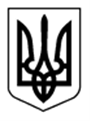 ______________________________________________________________________________(найменування органу, який проводить позапланову перевірку, його місцезнаходження,____________________________________________________________________________номери телефону, телефаксу, адреси електронної пошти, вебсайту)АКТпро вчинення дій, що перешкоджають посадовим особам у проведенні позапланової перевірки закладу освіти___  ___________ 20__ року                                                      	                  № ____________ _____________________(населений пункт)Головою комісії______________________________________________________________________________
 (посада, прізвище, ім'я, по батькові*)та членами комісії ________________________________________________________________________________________________________________________________________________________________________________________________________________________________________, (посади, прізвища, імена, по батькові)які діють відповідно до наказу від_______ 20__року № __________ та на підставі направлення на проведення позапланової перевірки від______________ 20__ року № ______з ___________________ 20________року по________________20_______рокуу _____________________________________________________________________________         	(найменування закладу освіти, код згідно з ЄДРПОУ або  реєстраційний номер облікової картки)______________________________________________________________________________у присутності__________________________________________________________________                                          	(посада, прізвище, ім'я, по батькові керівника закладу освіти**)встановили факт перешкоджання уповноваженим посадовим особам_______________________________________________________________________________________________                      (найменування органу, який проводить позапланову перевірку)у проведенні позапланової перевірки закладу освіти: ____________________________________________________________________________________________________________________________________________________________(дії керівника закладу освіти,  іншого працівника закладу освіти, що вказують на факт перешкоджання голові, членам комісії у проведенні позапланової перевірки: ненадання документів, їх копій, завірених в установленому порядку, матеріалів, відомостей, письмових пояснень та інформацій з питань, що виникають під час проведення перевірки, відмова в доступі до території, навчальних та інших приміщень закладу освіти, відсутність за місцезнаходженням закладу освіти керівника закладу освіти, зміна закладом освіти місця провадження освітньої діяльності, інші причини)Аудіо-, фото- та відеоматеріали, зроблені під час проведення позапланової перевірки_____________________________________________________________________                                                                                                                (наявні/відсутні)Зафіксовані цим актом дії ________________________________________________________                                                (посада, прізвище, ім'я, по батькові особи, яка вчинює дії,                                        що перешкоджають посадовим особам у проведенні позапланової перевірки) є порушенням _________________________________________________________________нормативно-правовий акт, яким передбачено відповідні вимоги Пояснення керівника закладу освіти __________________________________________________________________________________________________________________________________________________________________________________________________________________________________________Цей акт складено на _____ арк. у двох примірниках, що мають однакову юридичну силу. Примірник цього акта на ________арк. отримано ___  ___________________20___ року:З актом ознайомлений (а) _____________________________________________________                                                	(посада, прізвище, ім'я, по батькові керівника закладу освіти)*Тут і далі по батькові особи зазначається у разі його наявності.**Тут і далі під терміном «керівник закладу освіти» також розуміється особа, яка виконує обов’язки керівника закладу освіти. __________________________ПочатокПочатокПочатокПочатокПочатокЗавершенняЗавершенняЗавершенняЗавершенняЗавершенняУ плановому порядкуУ позаплановому порядкуТип заходу державного нагляду (контролю)_________________________________Тип заходу державного нагляду (контролю)_________________________________ не проводився не проводився проводився з .. по ..Акт перевірки №  Розпорядження щодо усунення порушень:  не видавалося;  видавалося; його вимоги:  виконано;  не виконано проводився з .. по ..Акт перевірки №  Розпорядження щодо усунення порушень: не видавалося;  видавалося; його вимоги: виконано;  не виконано_________________________(посада)_________________________________(ініціали, прізвище)_________________________(посада)_________________________________(ініціали, прізвище)_________________________(посада)_________________________________(ініціали, прізвище)______________________(посада)___________________________(ініціали, прізвище)______________________(посада)___________________________(ініціали, прізвище)________________________(посада)___________________________(ініціали, прізвище)________________________(посада)__________________________(ініціали, прізвище) закладом освіти  засобами аудіотехніки закладом освіти  засобами відеотехніки посадовою особою органу, який проводить позапланову перевірку засобами аудіотехніки посадовою особою органу, який проводить позапланову перевірку засобами відеотехніки№з/пВимоги законодавства у сфері освіти, які було порушено, із зазначенням статей (частин, пунктів, абзаців тощо) актів законодавстваОпис виявленого порушення (фактичних обставин і відповідних матеріалів, що їх підтверджують) №з/пВимоги законодавства у сфері освіти, які було порушено, із зазначенням статей (частин, пунктів, абзаців тощо) актів законодавстваОпис виявленого порушення (фактичних обставин і відповідних матеріалів, що їх підтверджують) №з/пПитання щодо здійснення контролюВідповіді на питанняВідповіді на питання№з/пПитання щодо здійснення контролютакні1Направлення на проведення позапланової перевірки та службові посвідчення, що засвідчують посадових осіб органу, який проводить позапланову перевірку, пред’явлено2Копії направлення та наказу на проведення позапланової перевірки надано3Перед початком проведення позапланової перевірки внесено запис до журналу, в якому обліковуються заходи державного нагляду (контролю) в закладі освіти (у разі наявності)4До початку роботи комісії в закладі освіти проведено нараду, під час якої голова комісії проінформував про порядок проведення позапланової перевірки№з/пПояснення, зауваження або заперечення_________________________(посада)________________(підпис)__________________________________(ініціали, прізвище)_________________________(посада)________________(підпис)__________________________________(ініціали, прізвище)_________________________(посада)________________(підпис)__________________________________(ініціали, прізвище)_________________________(посада)________________(підпис)__________________________________(ініціали, прізвище)_________________________(посада)________________(підпис)__________________________________(ініціали, прізвище)_________________________(посада)________________(підпис)__________________________________(ініціали, прізвище)_________________________(посада)________________(підпис)__________________________________(ініціали, прізвище)